.Краткосрочный проектПо теме: «9 мая — День Победы!»для детей средней группыПАСПОРТ ПРОЕКТА:Вид проекта: познавательный, творческо– информационный.Длительность: с 23.04.2018 по 09.05.2018.Участники: дети, родители, воспитателиРазработчик проекта: воспитатель – Кириллова Т.Ю.Актуальность: Патриотическое воспитание ребенка – это основа формирования будущего гражданина. К сожалению, с каждым днем теряется связь поколений, очень мало осталось в живых ветеранов Великой Отечественной войны. Детям необходимо рассказать о Великой отечественной войне, о ее героях, о победе нашего народа.Цель: расширять знания детей о Великой Отечественной войне и ее героях, воспитывать детей в духе патриотизма, любви к Родине.Задачи: Расширять знания о героях Великой Отечественной войны.Воспитывать гордость и уважение к ветеранам ВОВ.Формировать чувство гордости за Родину, за наш народ.Ожидаемые результаты реализации проекта:- обогащение знаний детей о Великой Отечественной войне;- воспитание заботливого и уважительного отношения к ветеранам воины;- развитие творческих способностей детей в продуктивной и музыкальной деятельности;- развитие чувства гордости и патриотизма к своей родине.Интеграция с другими образовательными областями: речевое развитие, познавательное развитие, социально – коммуникативное развитие, художественно – эстетическое развитие.Итоговое проектное мероприятие: утренник «9 Мая – День Победы!»Разработка плана деятельности по достижению цели:1этап – подготовительный:1. Украшение группы к празднику «9Мая»2. Создание коллажа «Мы помним! Мы гордимся!»3. Создание папки – раскладушки для родителей «9 Мая».4. Консультация для родителей «Как рассказать ребенку о войне?»5. Организация фото выставки «Военная техника 1941-1945 г.г.»6. Организация выставки детского творчества - "9 Мая"2 этап – основной1. Беседы с детьми2.  Презентация «Великая Отечественная война»3.Чтение художественной литературы.4.Художественно – эстетическое развитие - аппликация «Праздничный салют» и «Голубь мира»5. Участие в межгрупповых соревнованиях посвященных 9 мая.3 этап – заключительныйУтренник «9 Мая – День ПОБЕДЫ!»Реализация проекта1этап – подготовительный:1. Украшение группы к празднику «9 Мая»Окна в группе и раздевалке украсили по тематике: 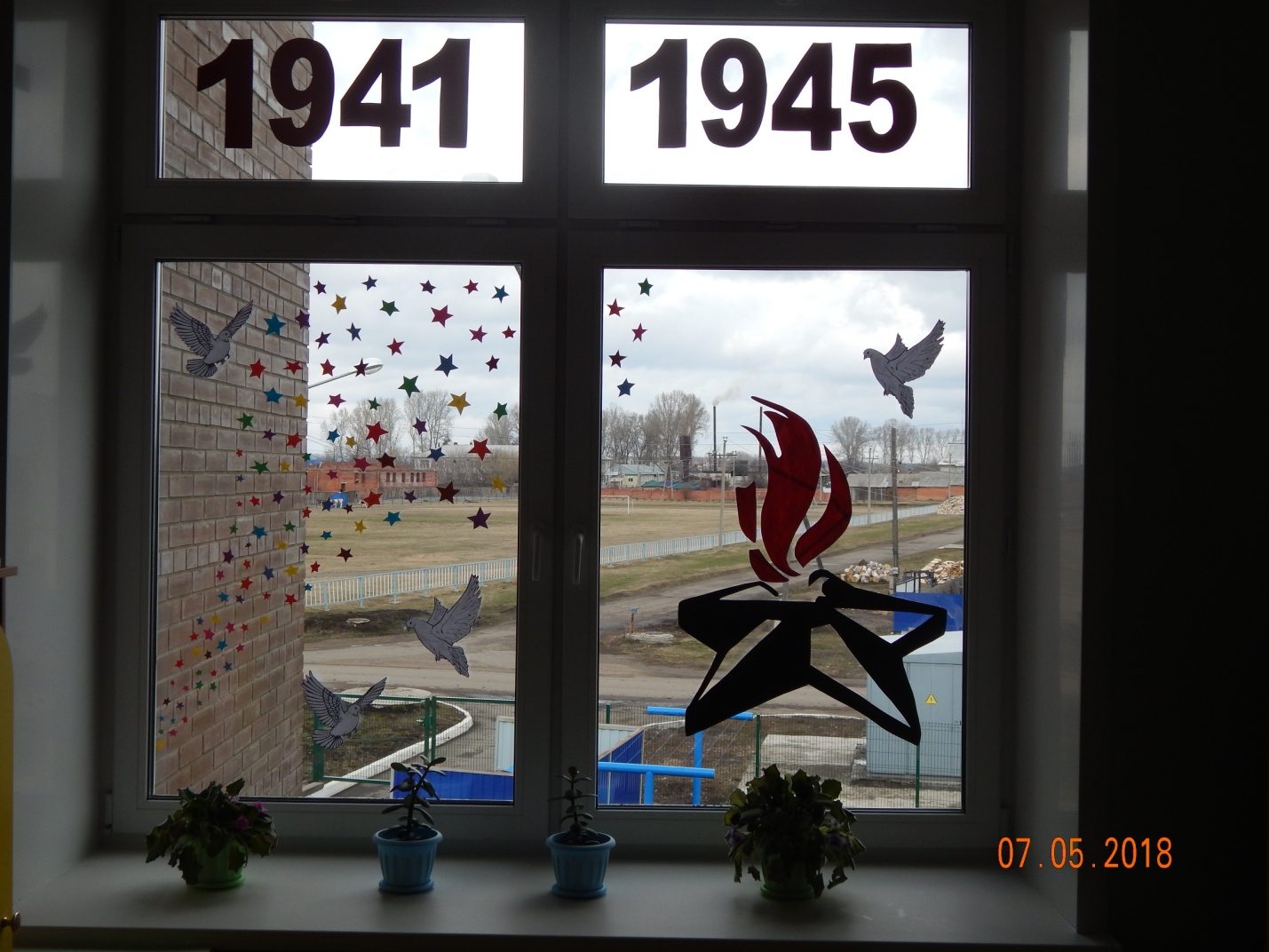 2. Создали  коллажа «Мы помним! Мы гордимся!»Совместно с детьми был создан коллаж в память о солдатах принимавших участие в Великой Отечественной войне.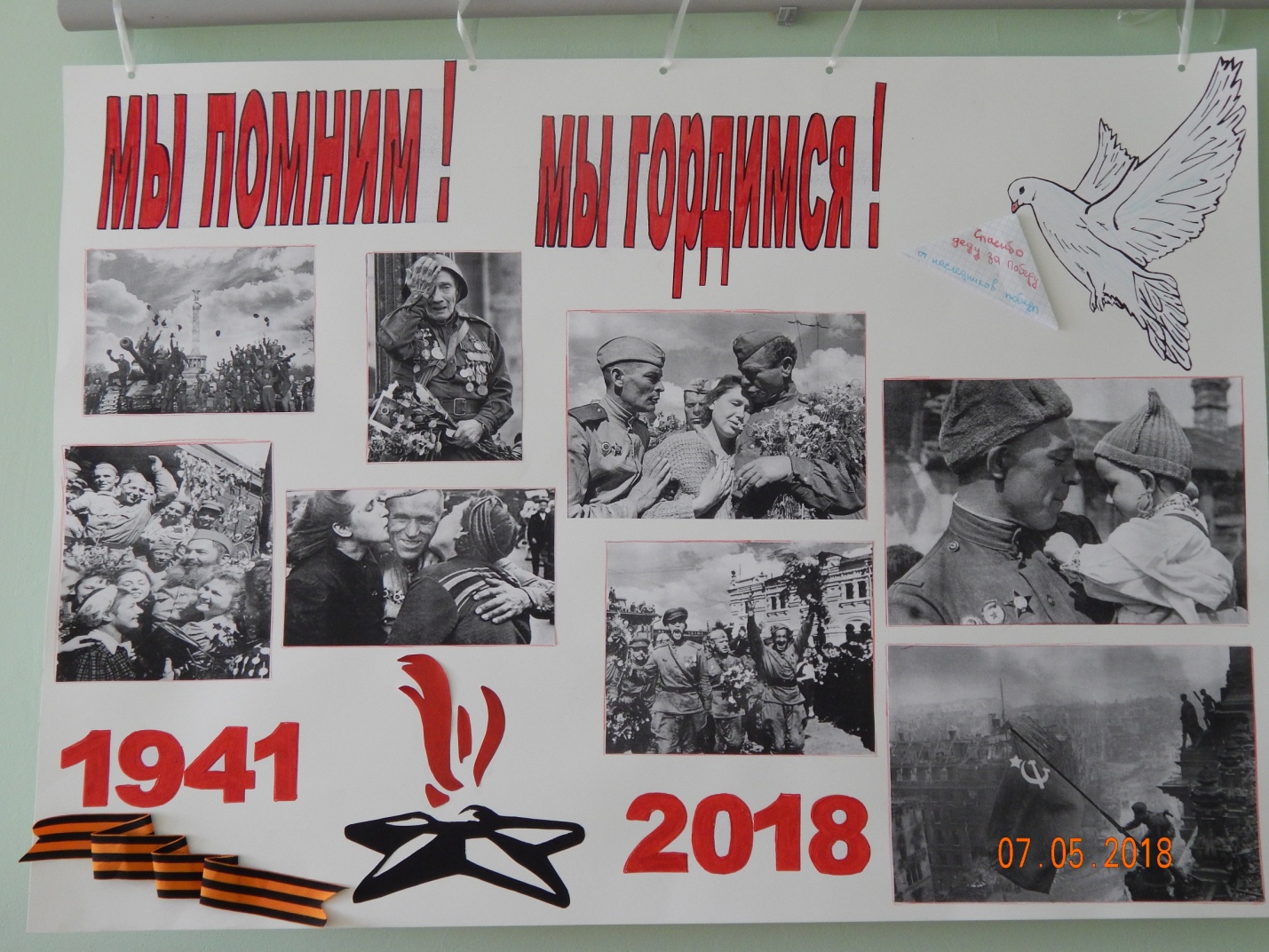 3. Создание папки – раскладушки для родителей «9 Мая».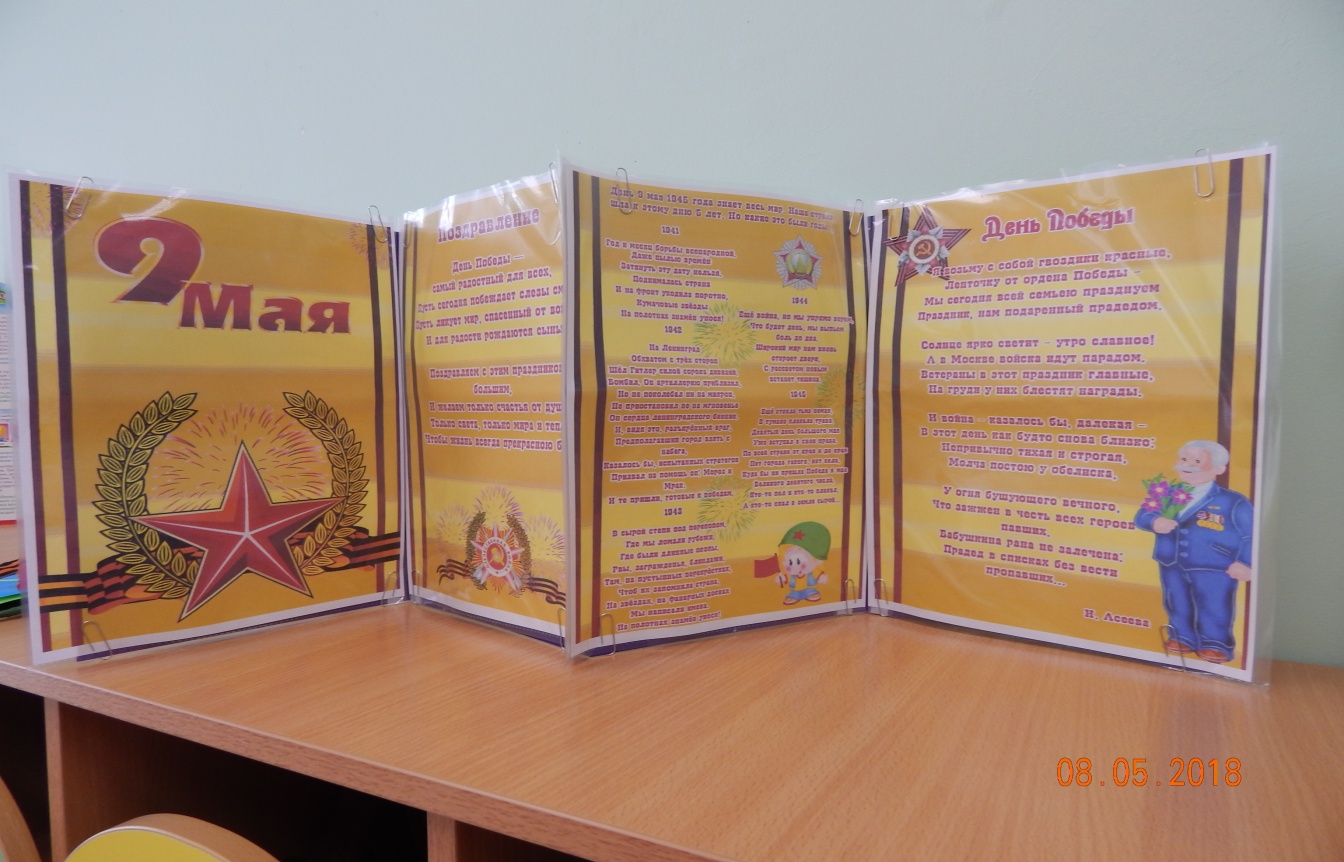 4. Консультация для родителей «Как рассказать ребенку о войне?»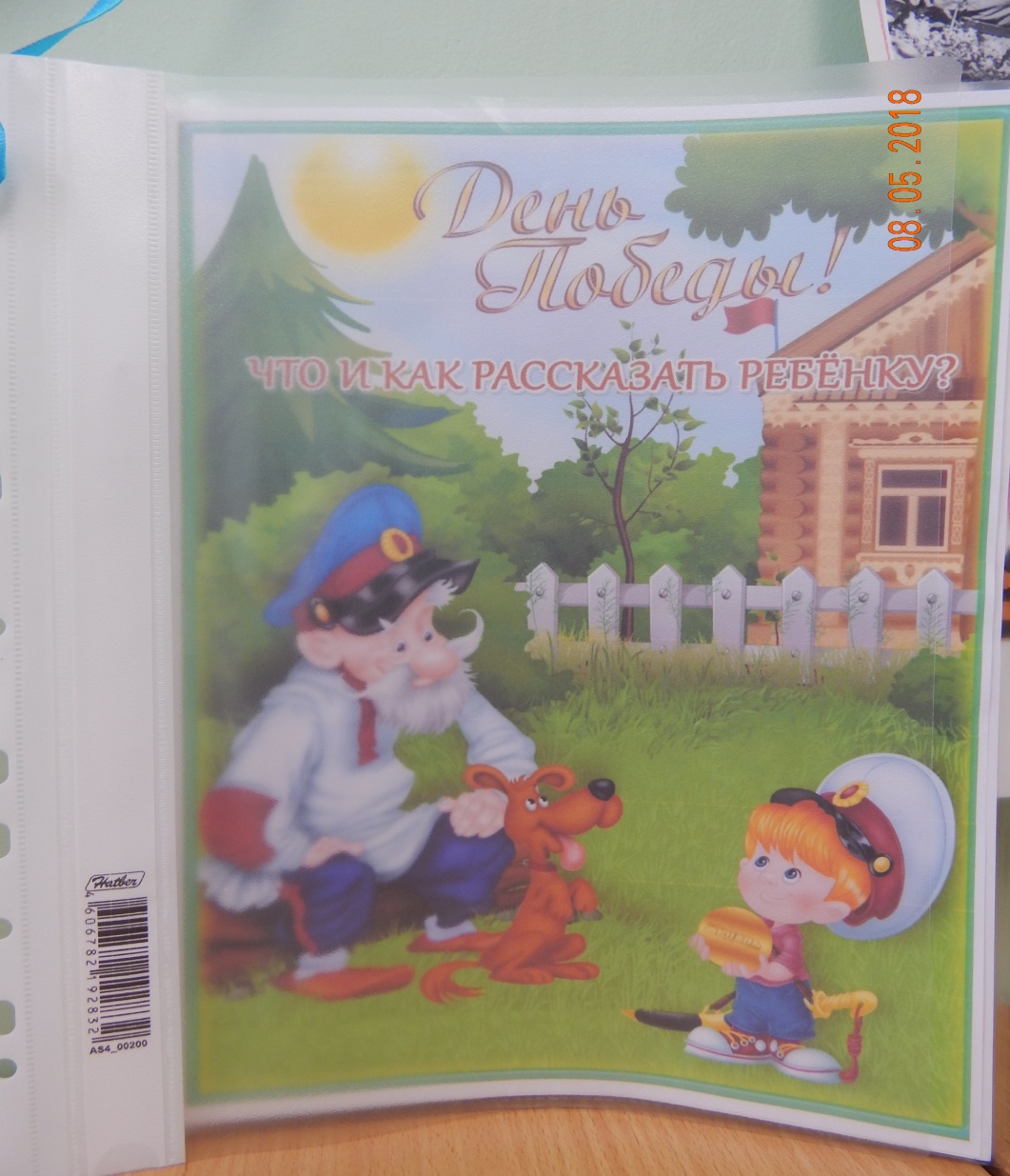 5. При входе в группу организовали фото - выставку «Военная техника 1941-1945 г.г.»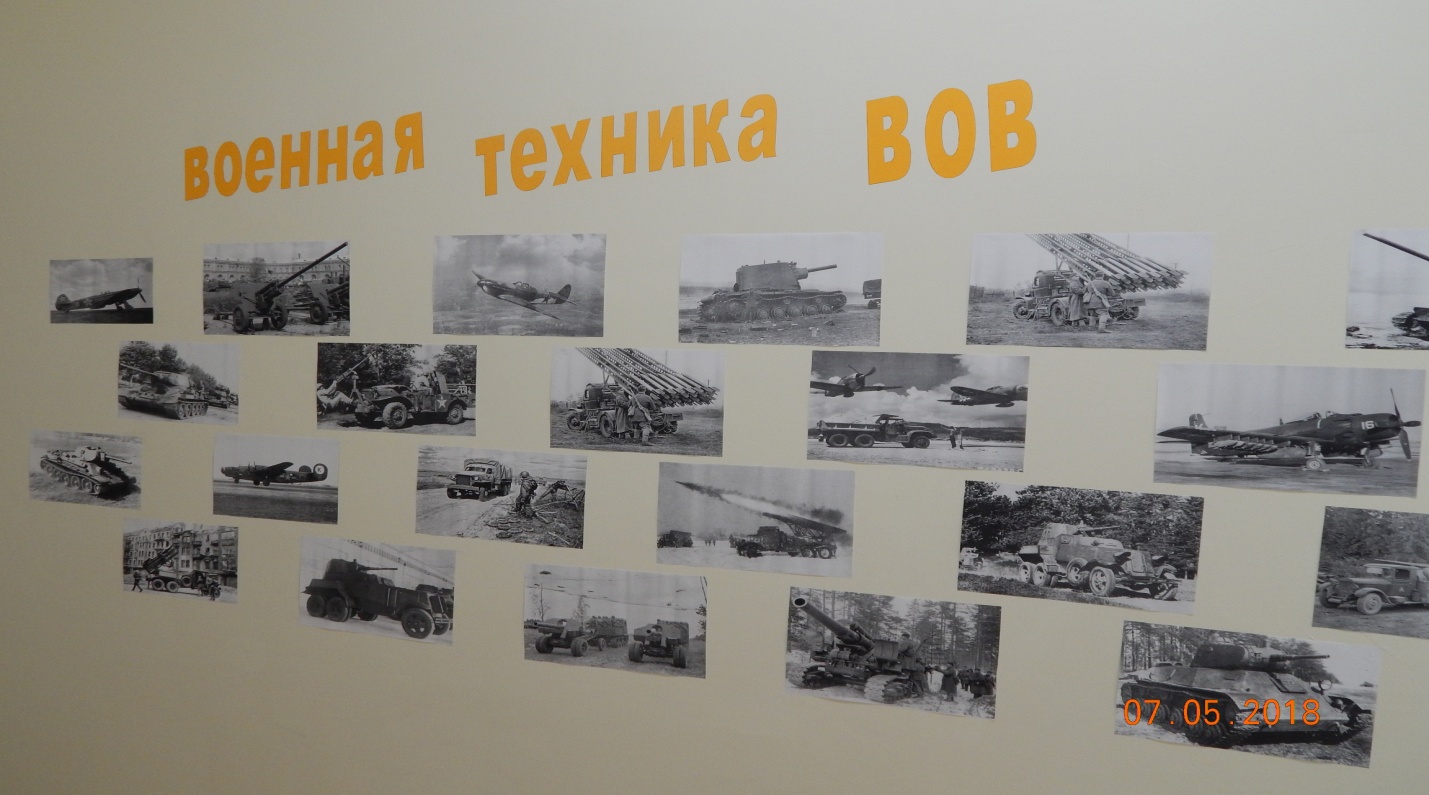 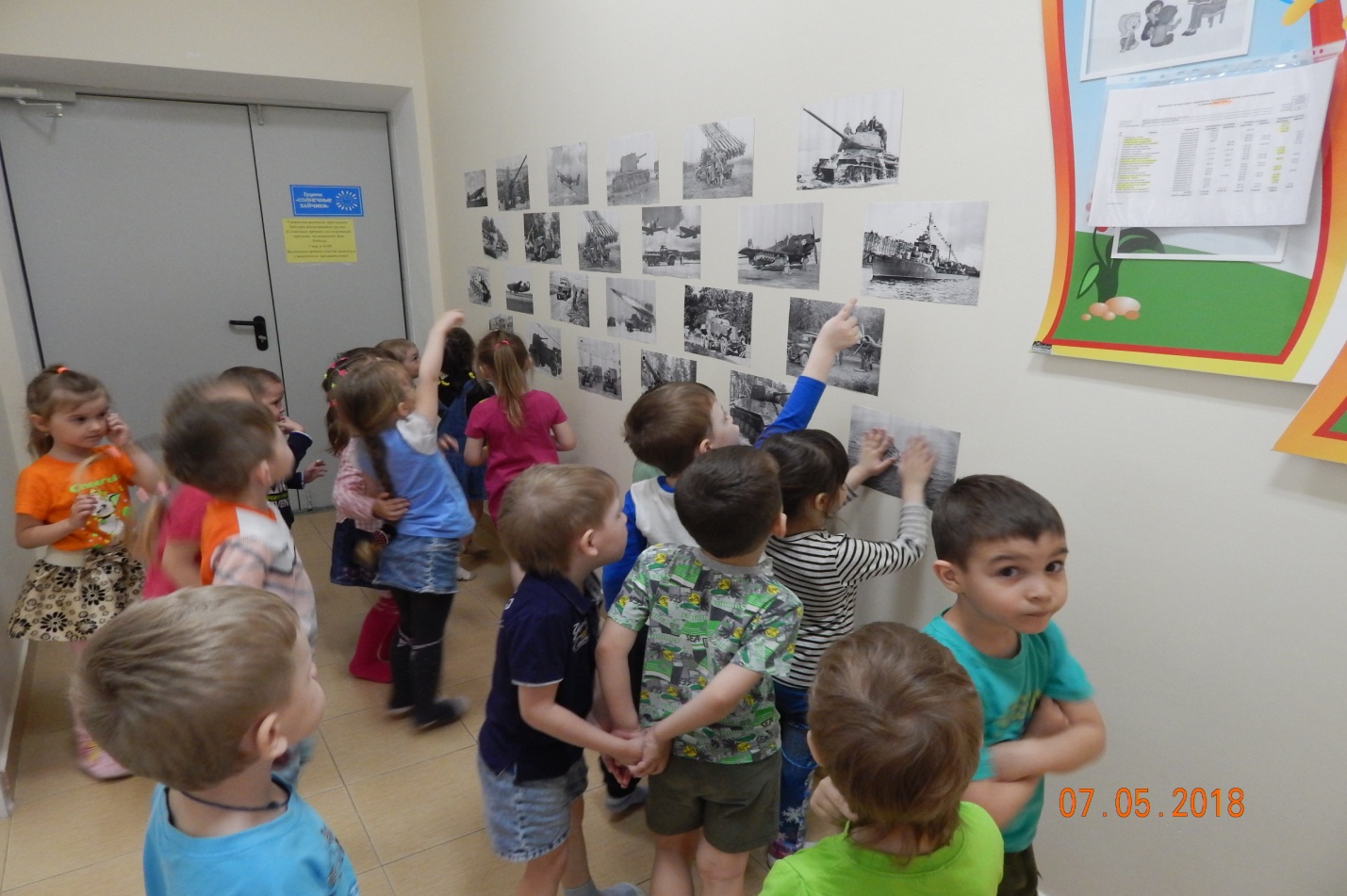 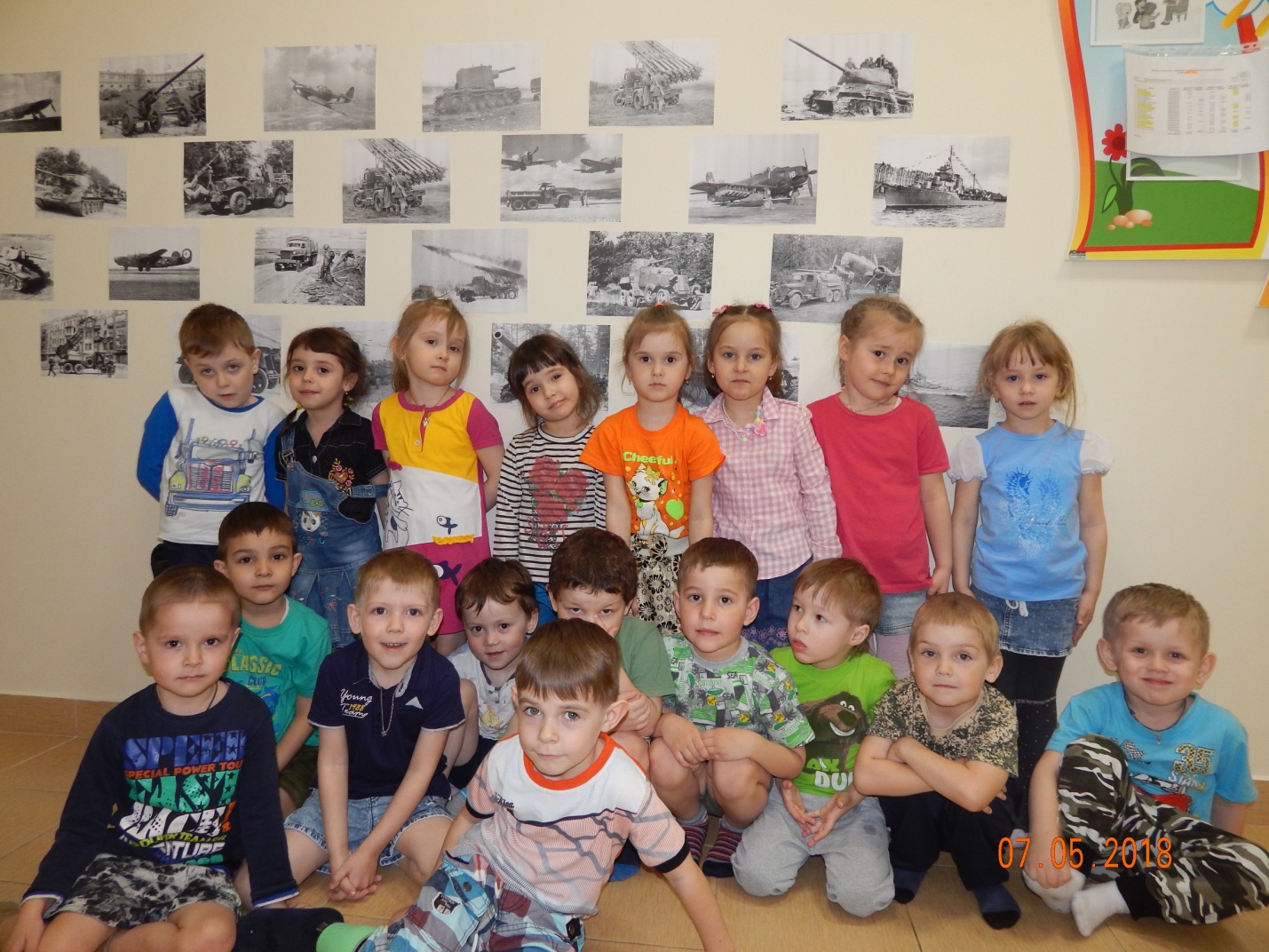 6. Организация выставки детского творчества – открытка ветерану.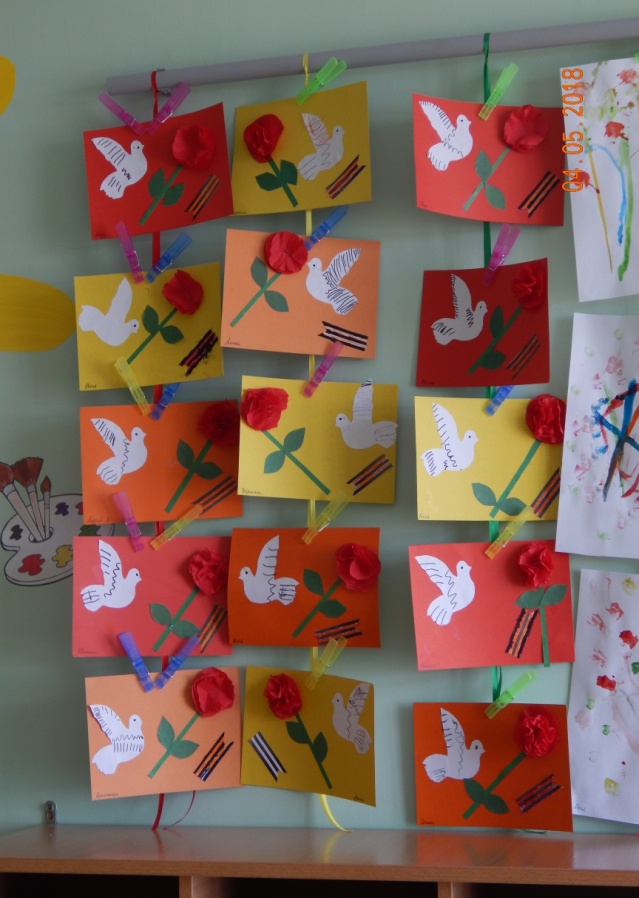 2 этап – основной1. беседы с детьми(см. приложение 1)- «История георгиевской ленточки»- «Великая Отечественная война»- «День Победы»     2. – презентация «Великая Отечественная война» (приложение 2)     3. Чтение художественной литературы (приложение 3)- Л. А. Кассиля «Памятник советскому солдату».- Т. Шапиро «Я в солдатики играю»;- Т. Лаврова «Праздник Победы»;- С. Погореловский «Имя»4. Художественно – эстетическое развитие- аппликация «Праздничный салют» и «Голубь мира»ООО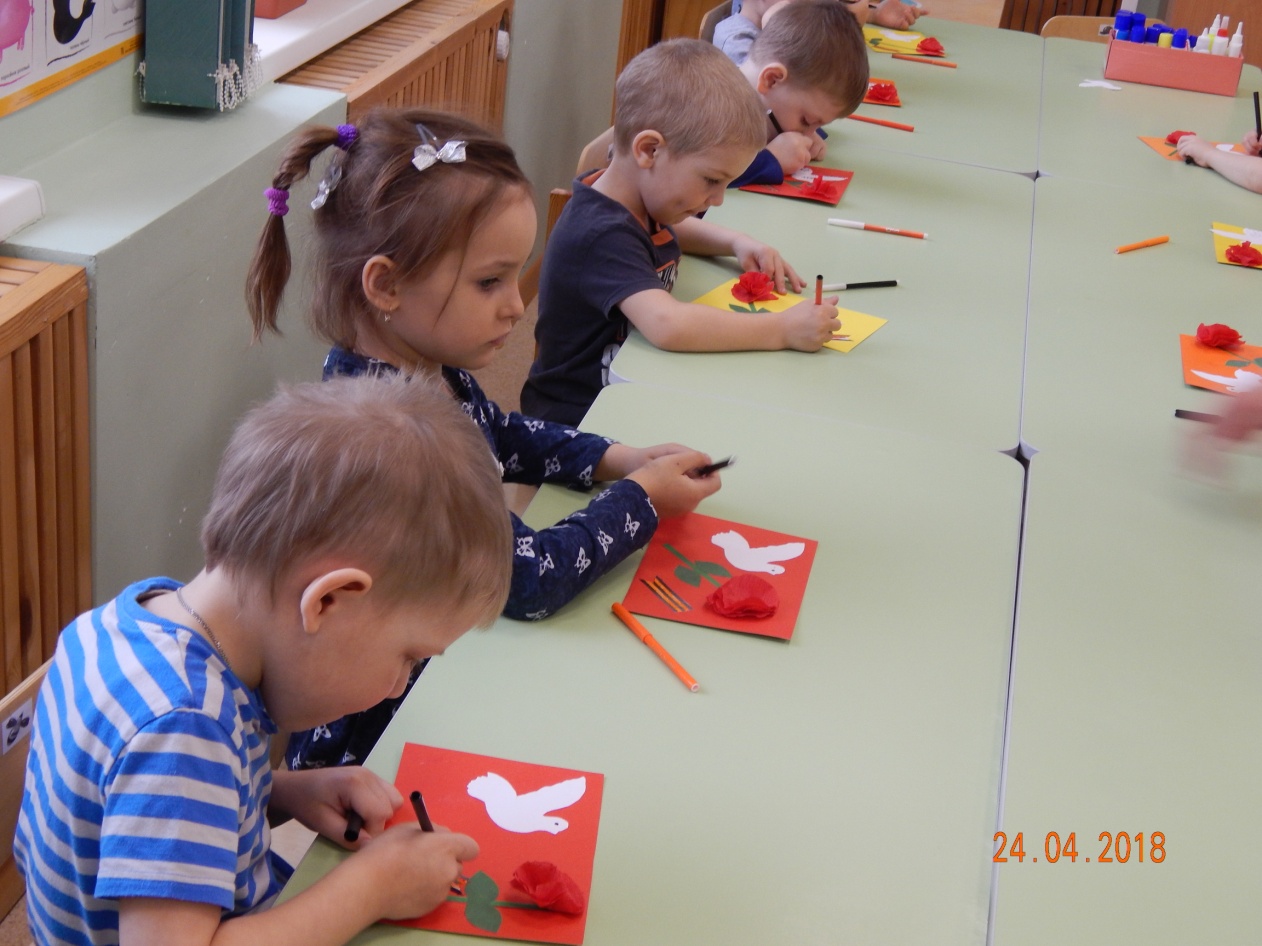 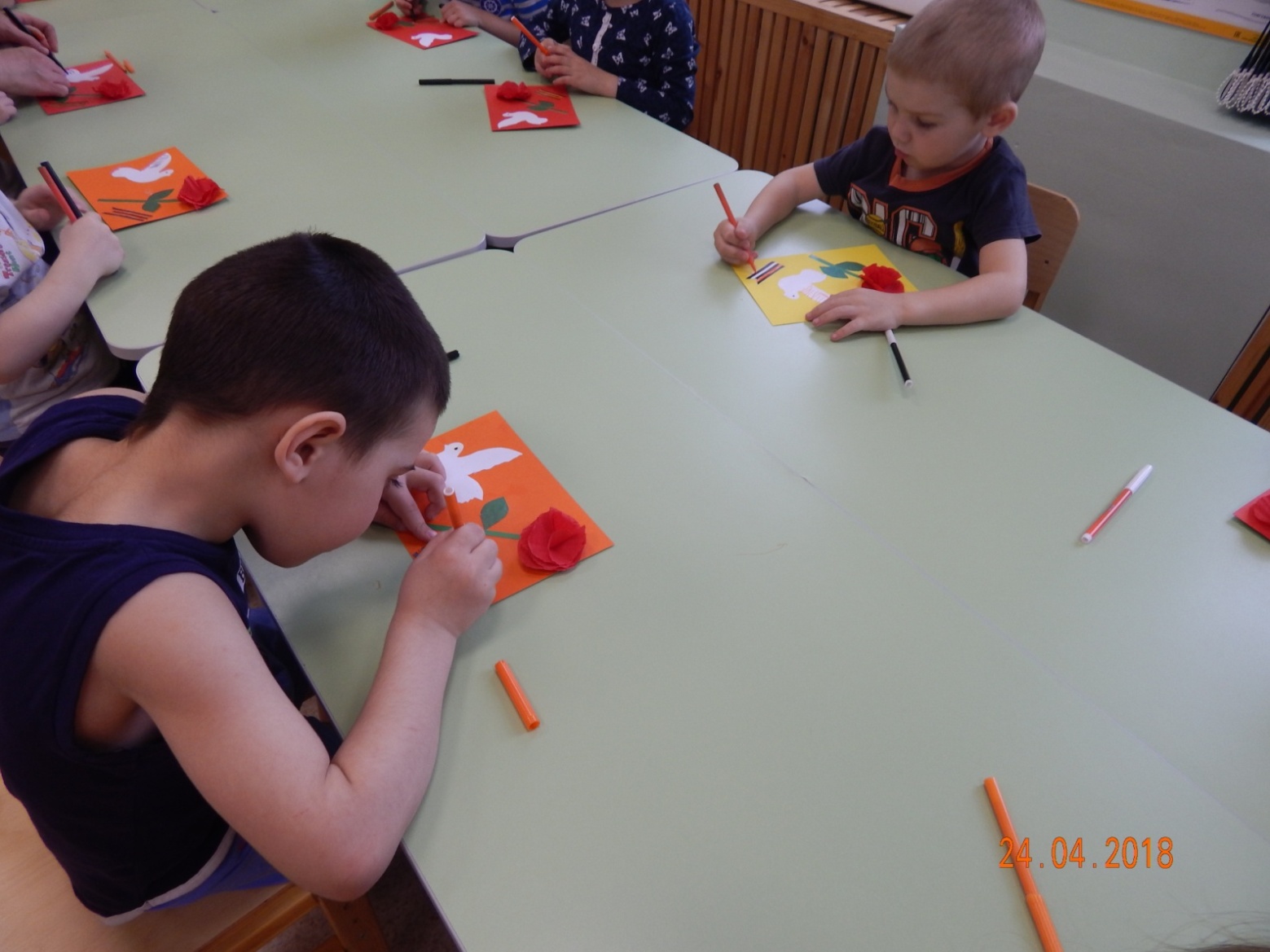 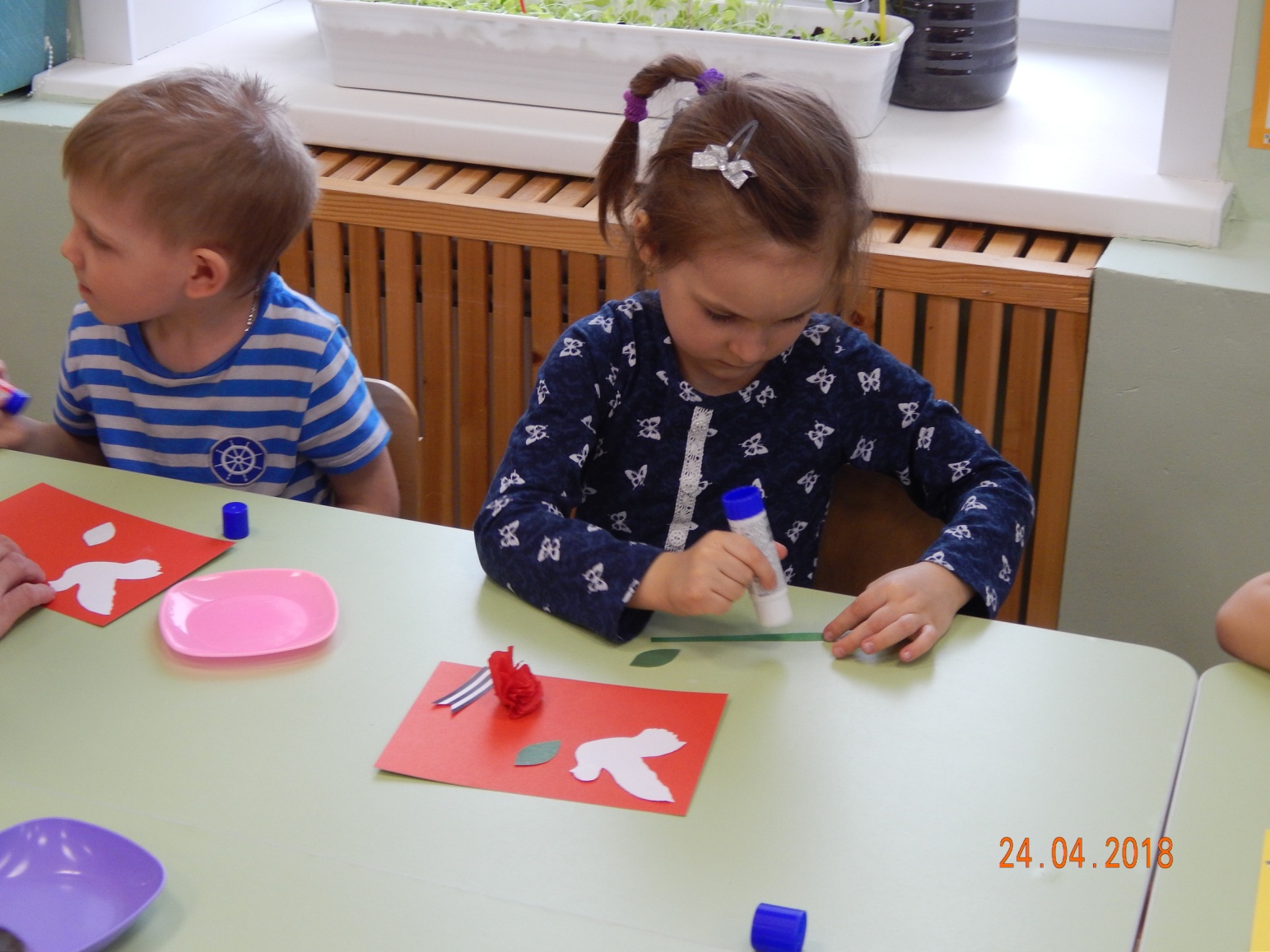 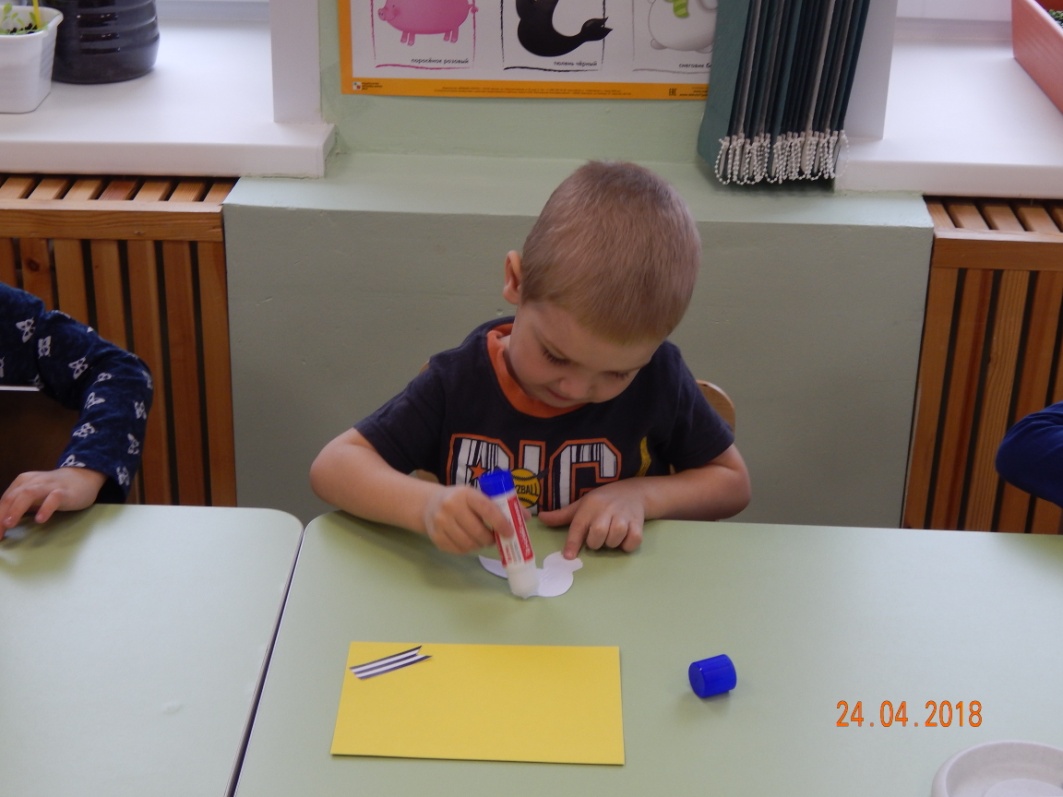 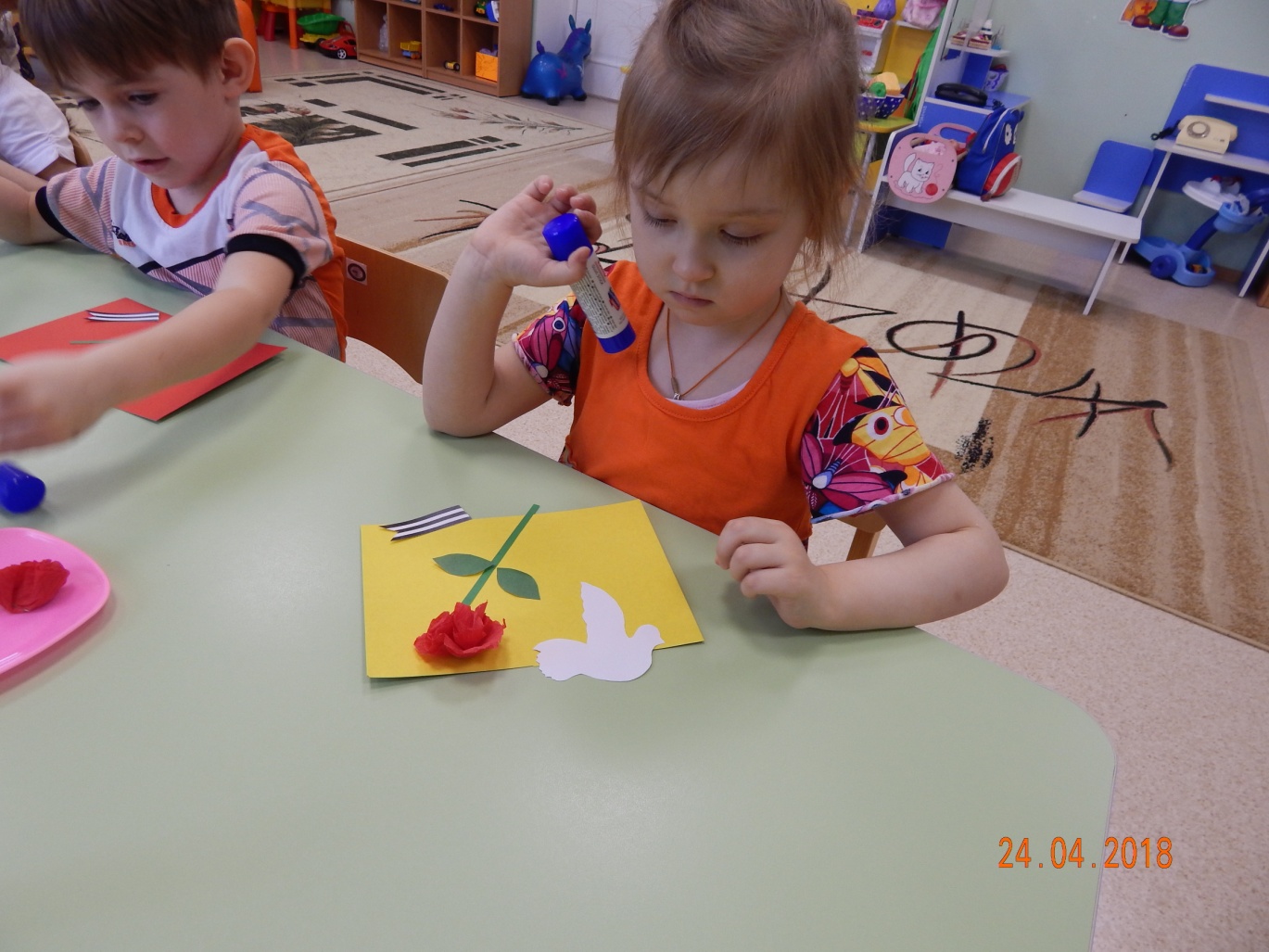 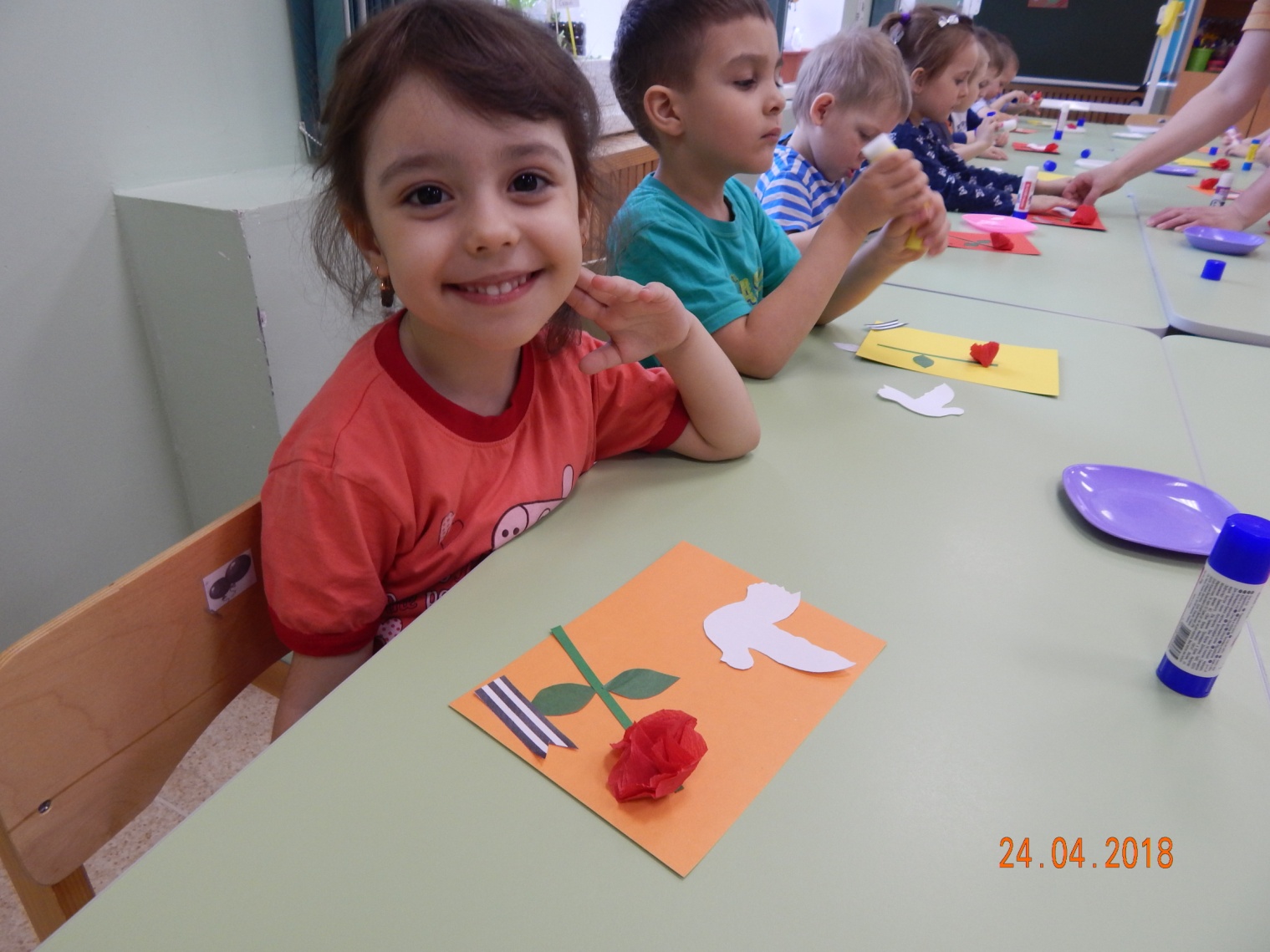 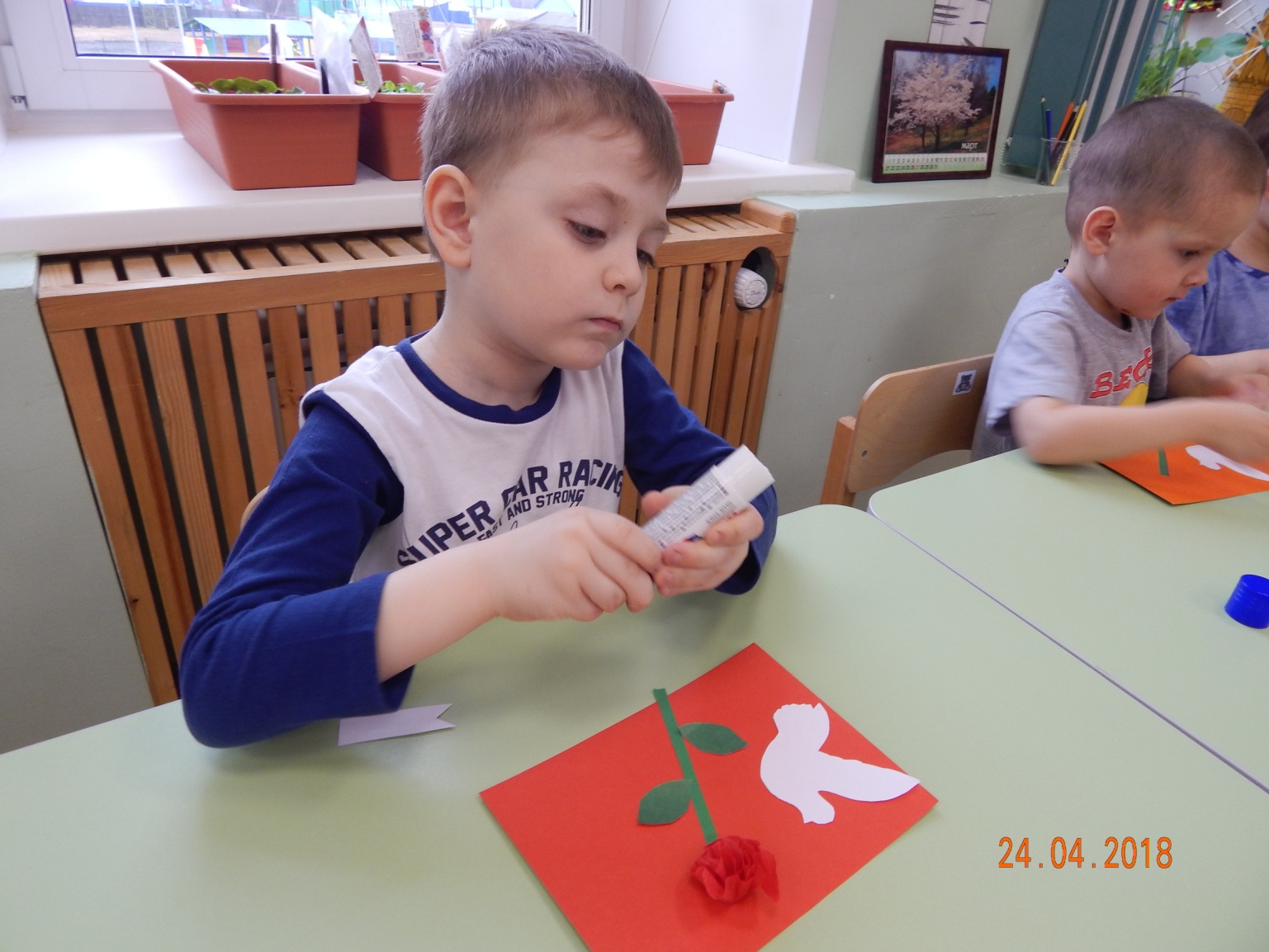 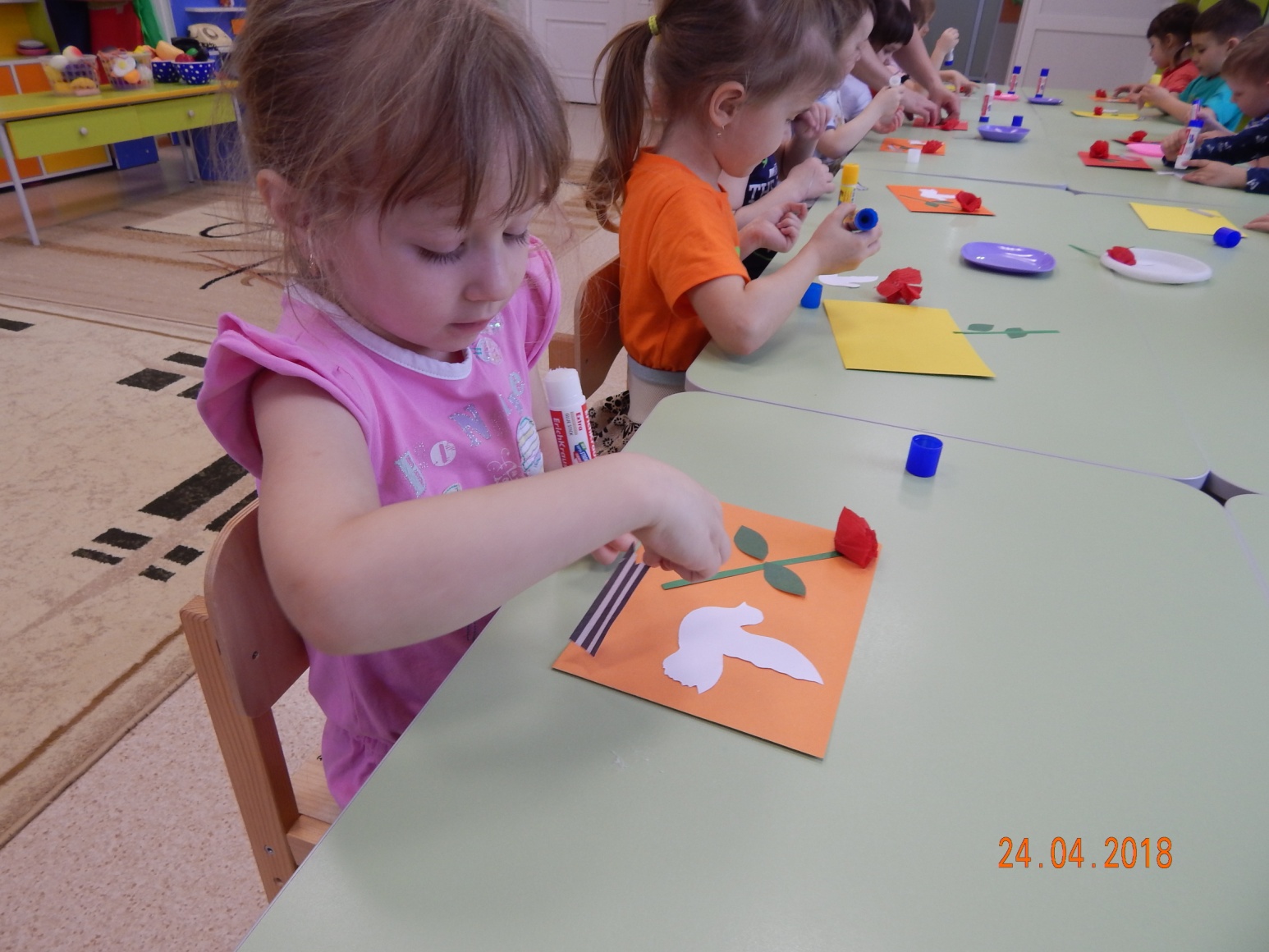 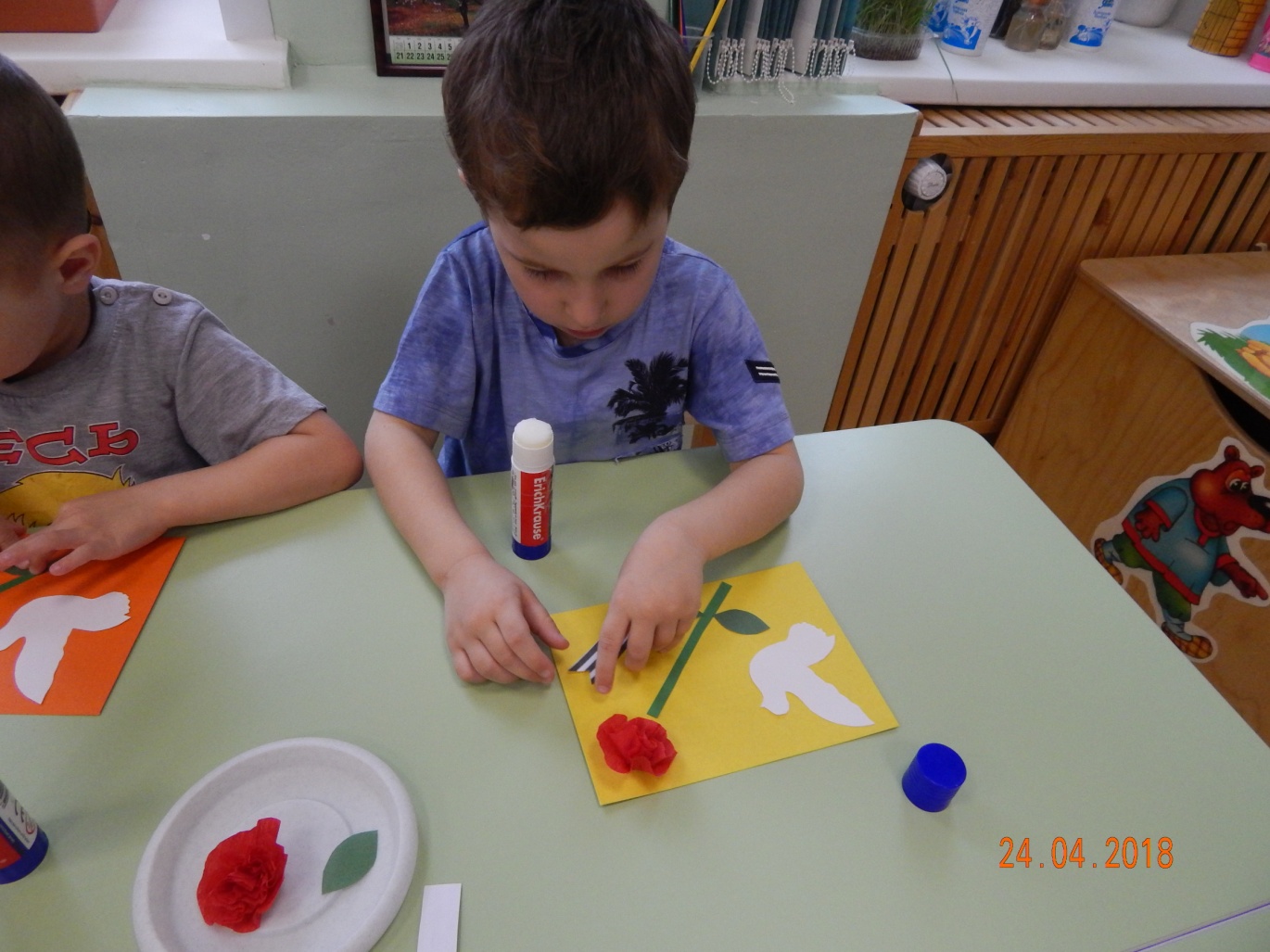 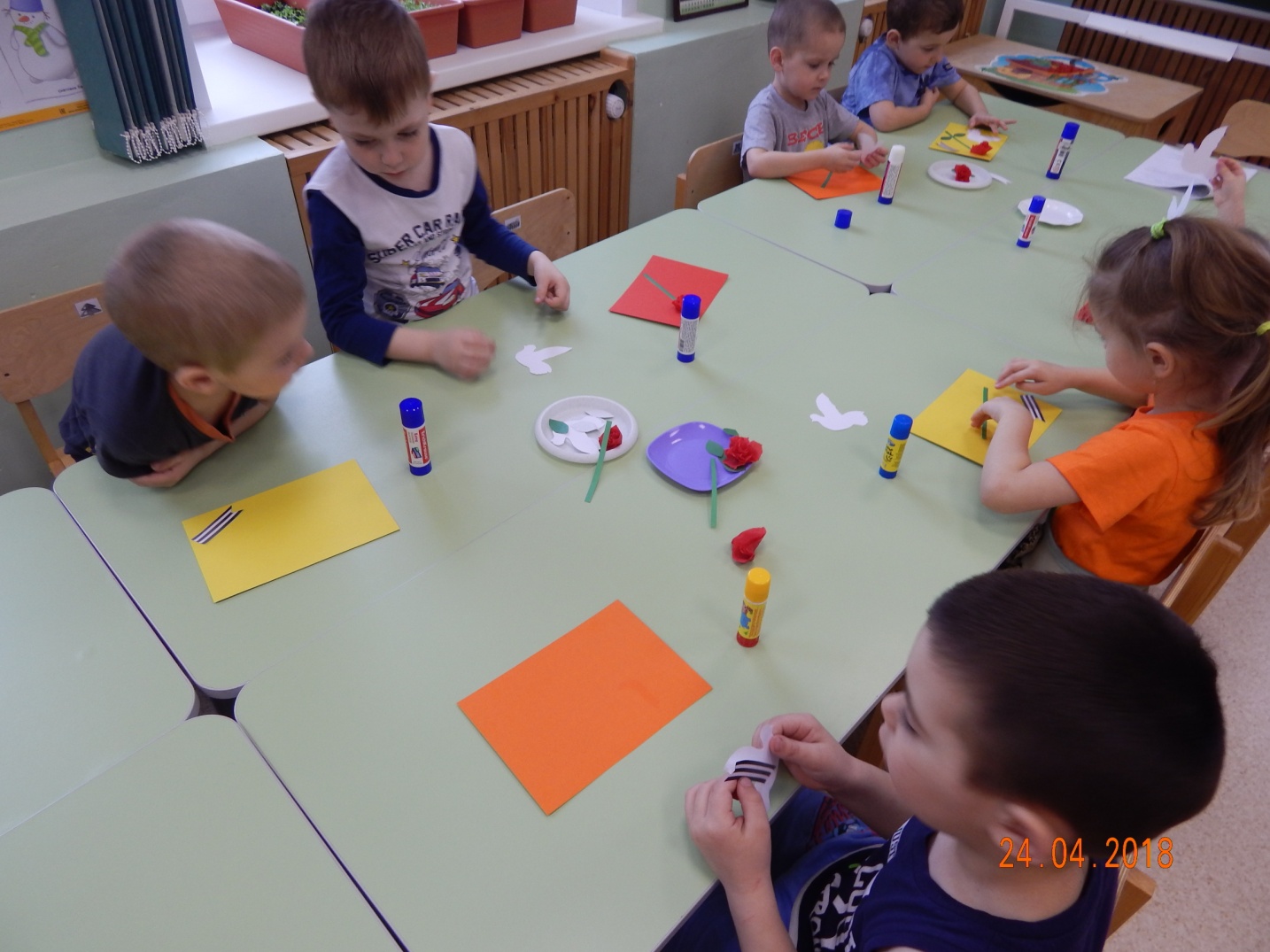 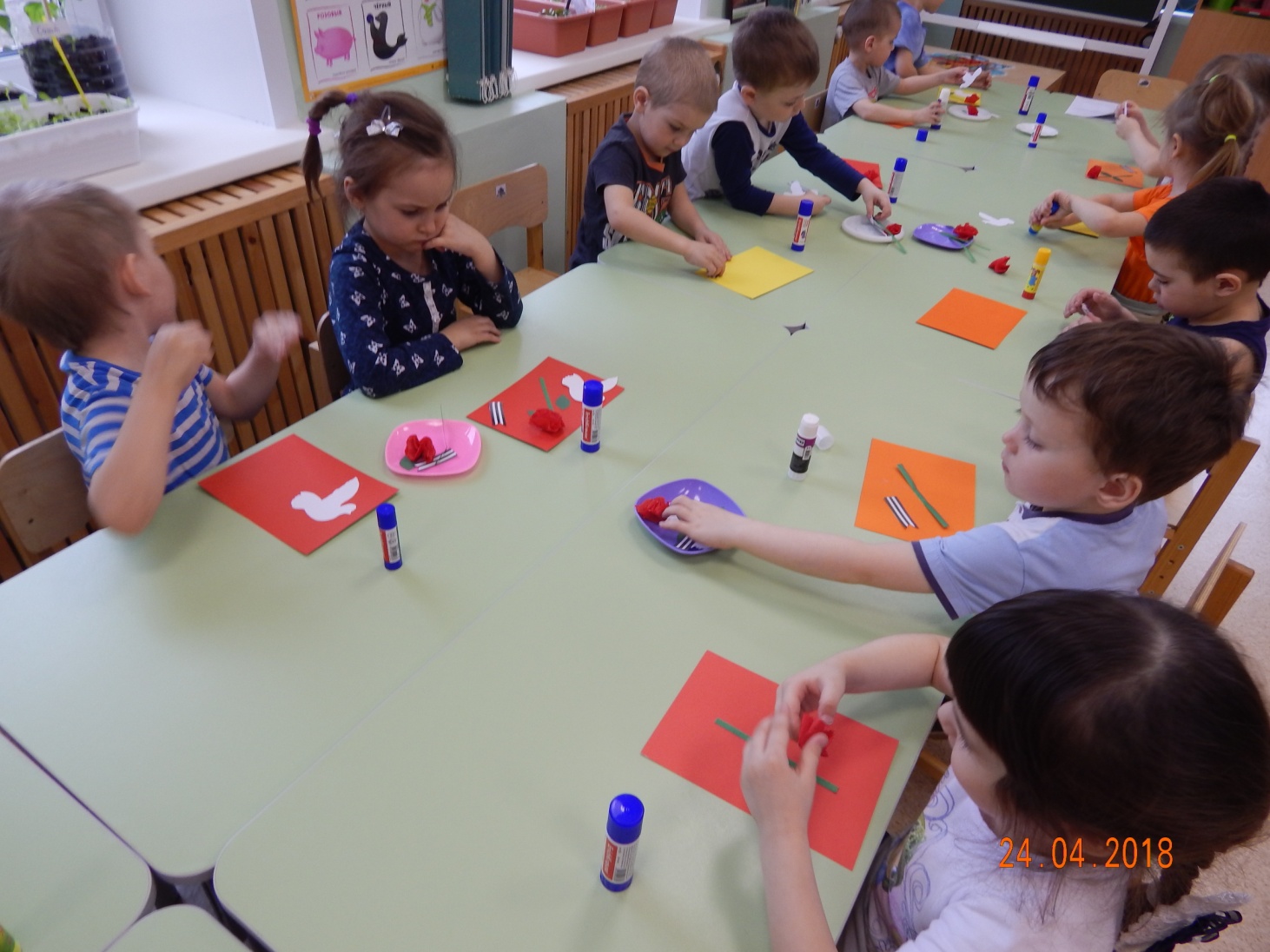 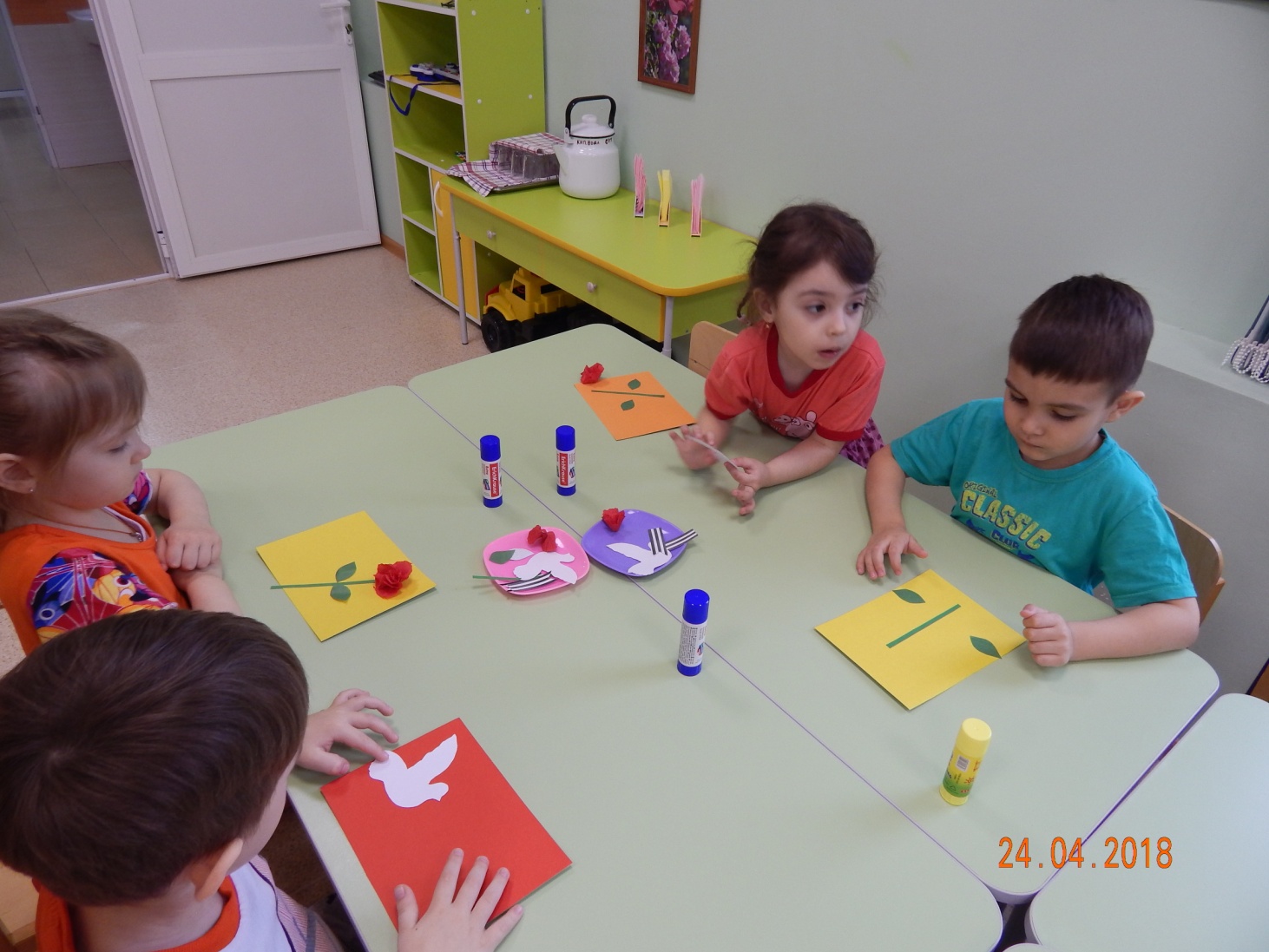 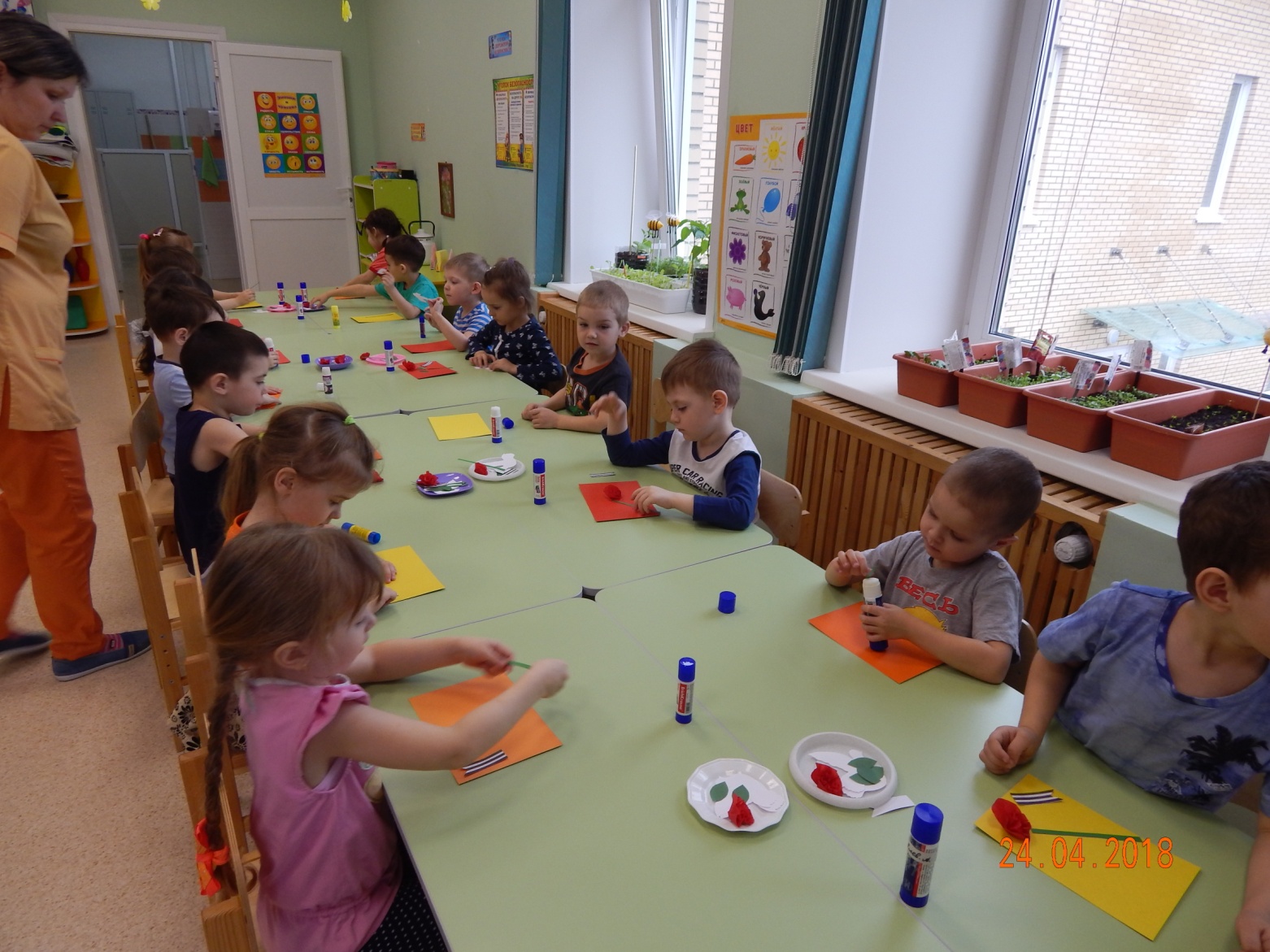 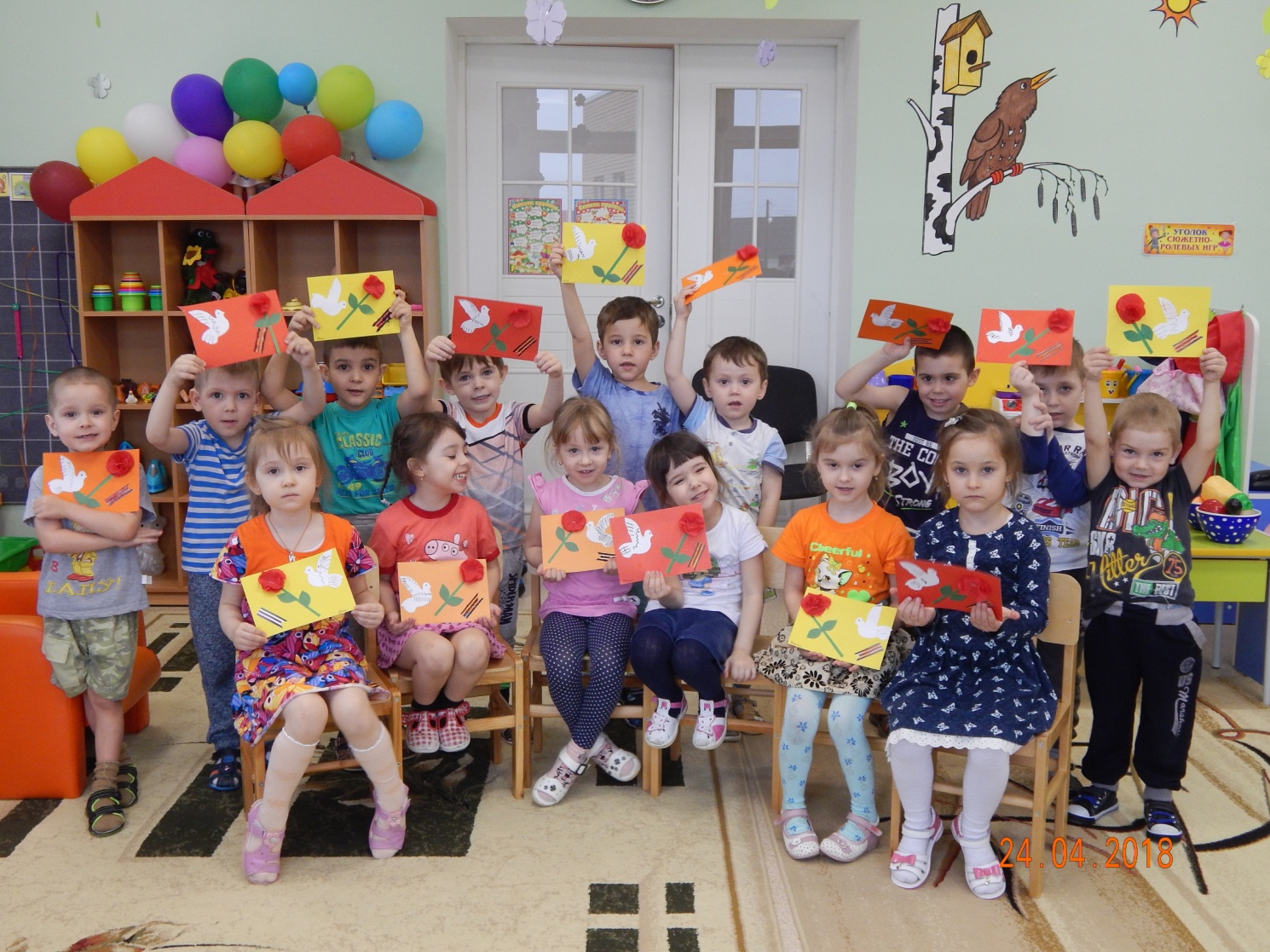 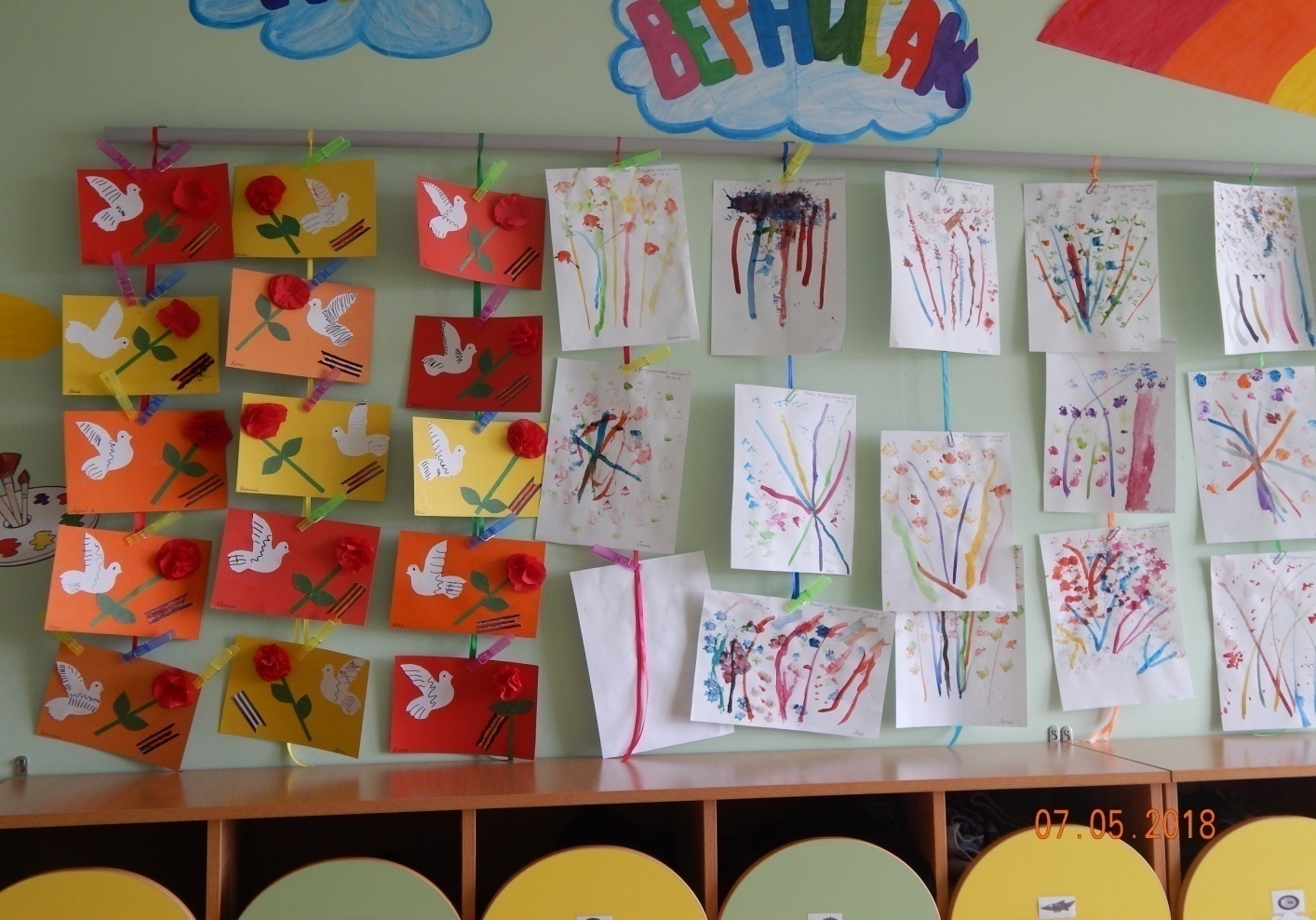 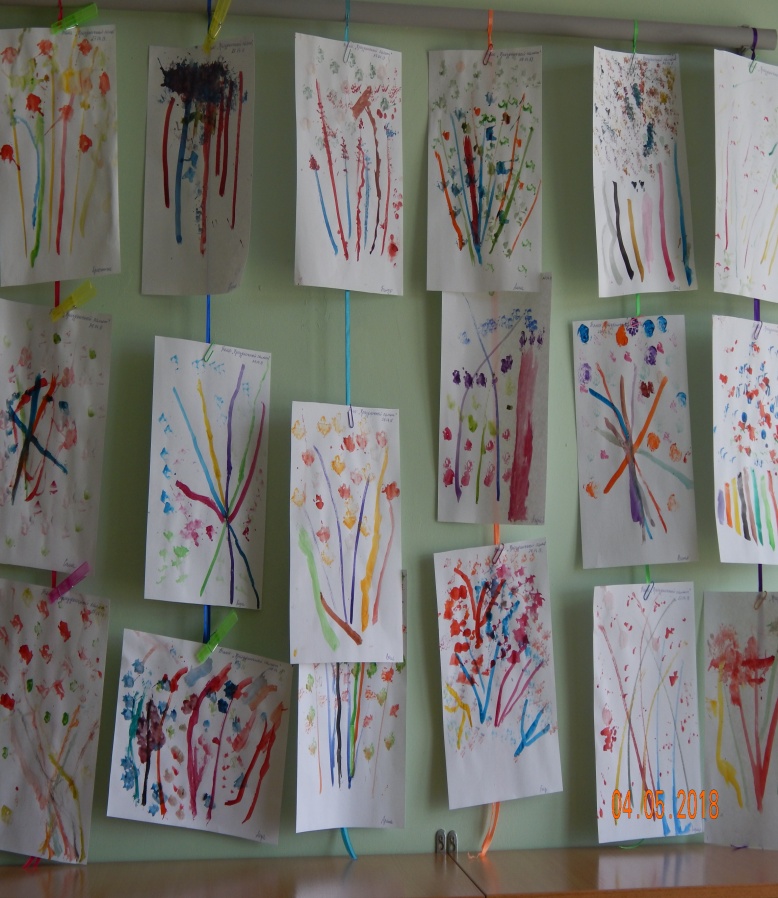 5.Участие в межгрупповых соревнованиях посвященных 9 мая.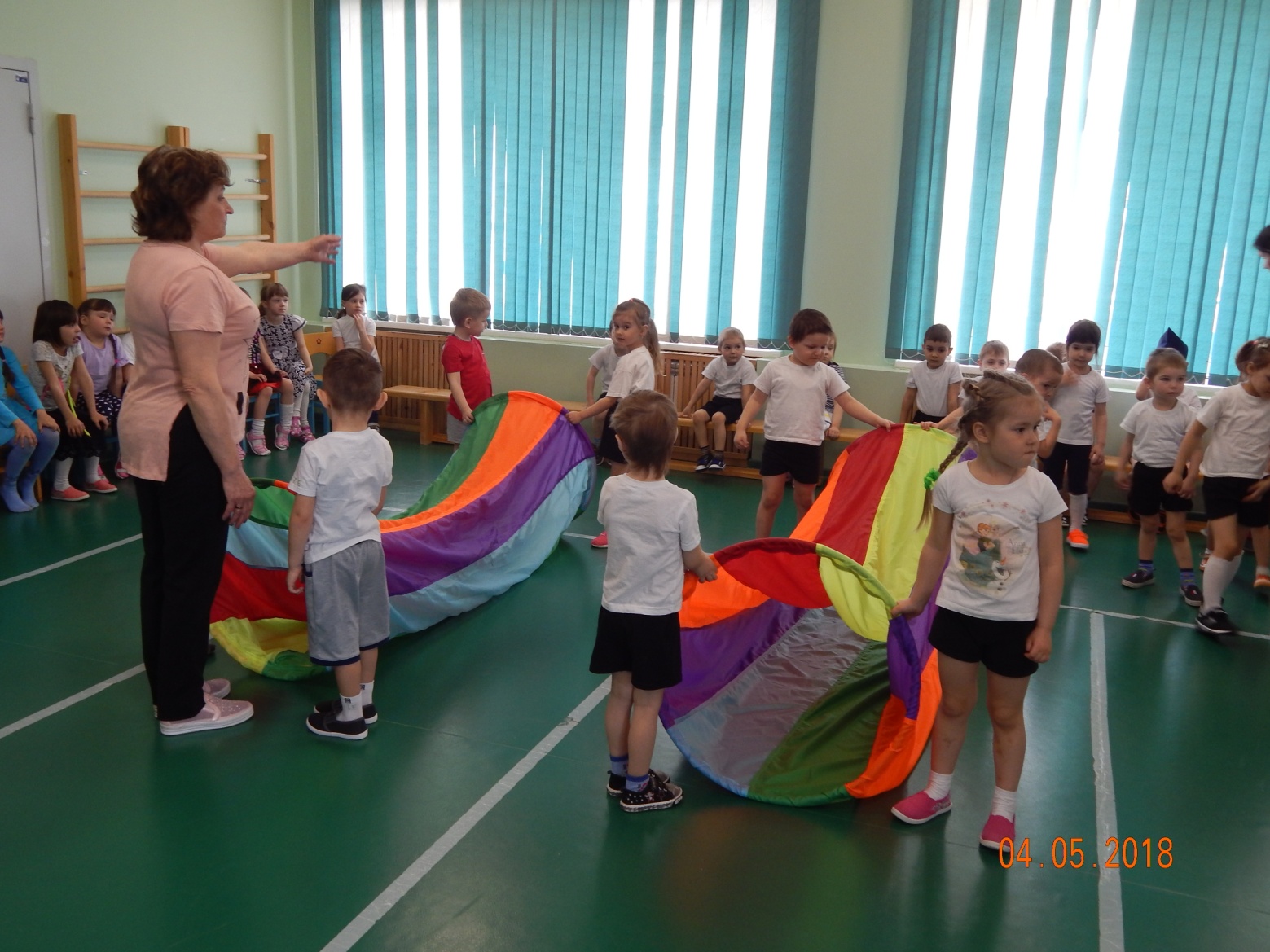 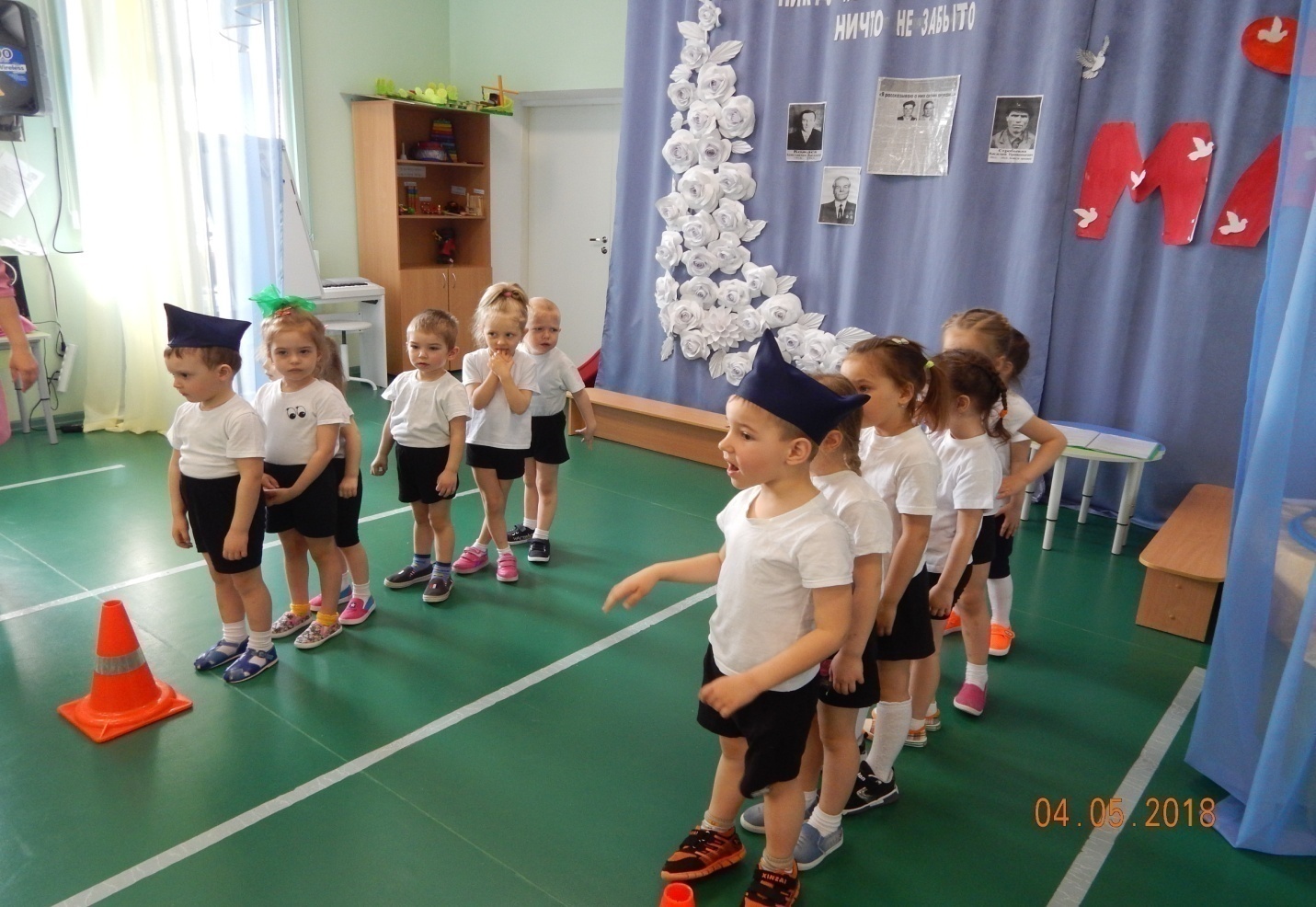 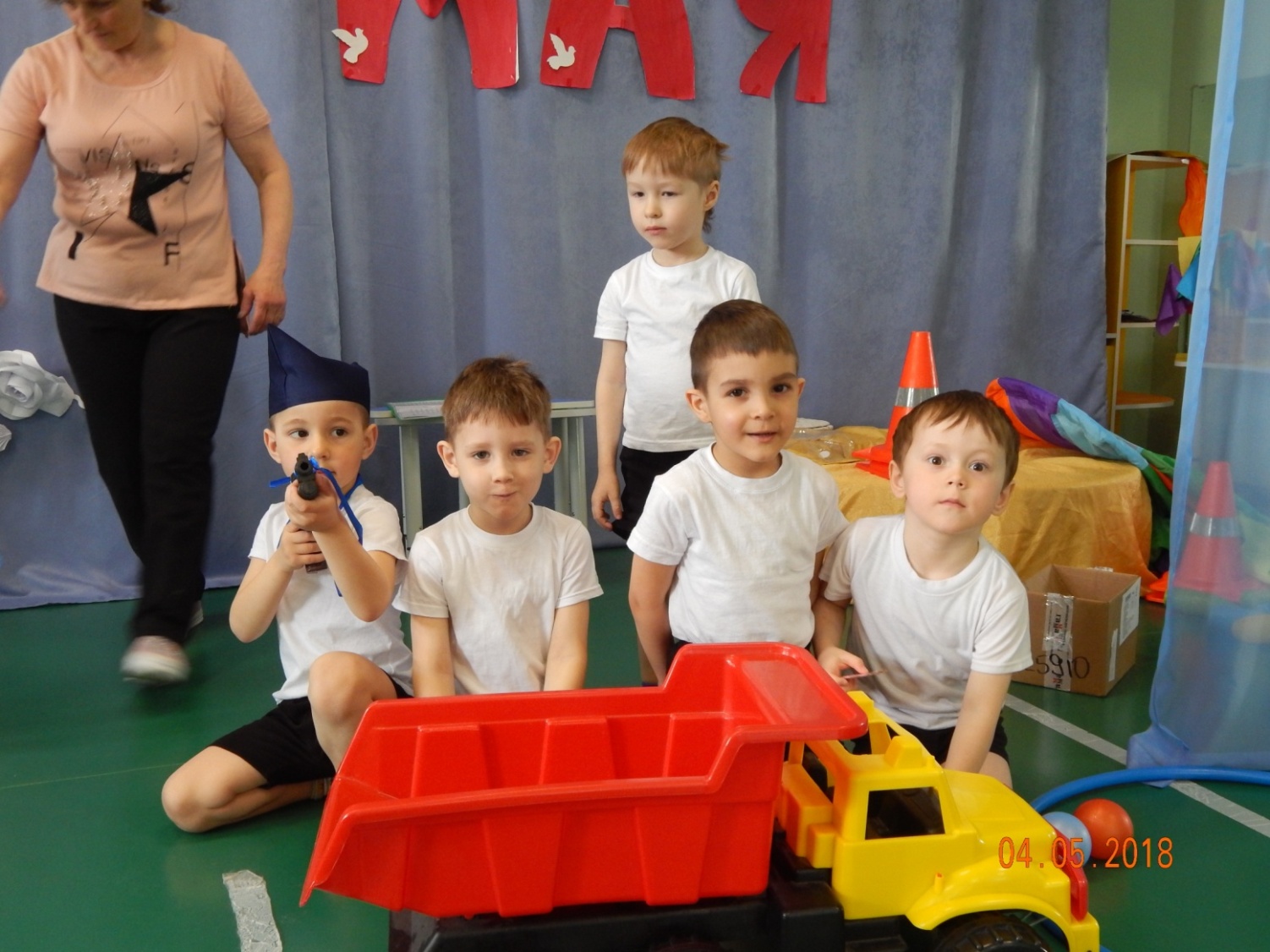 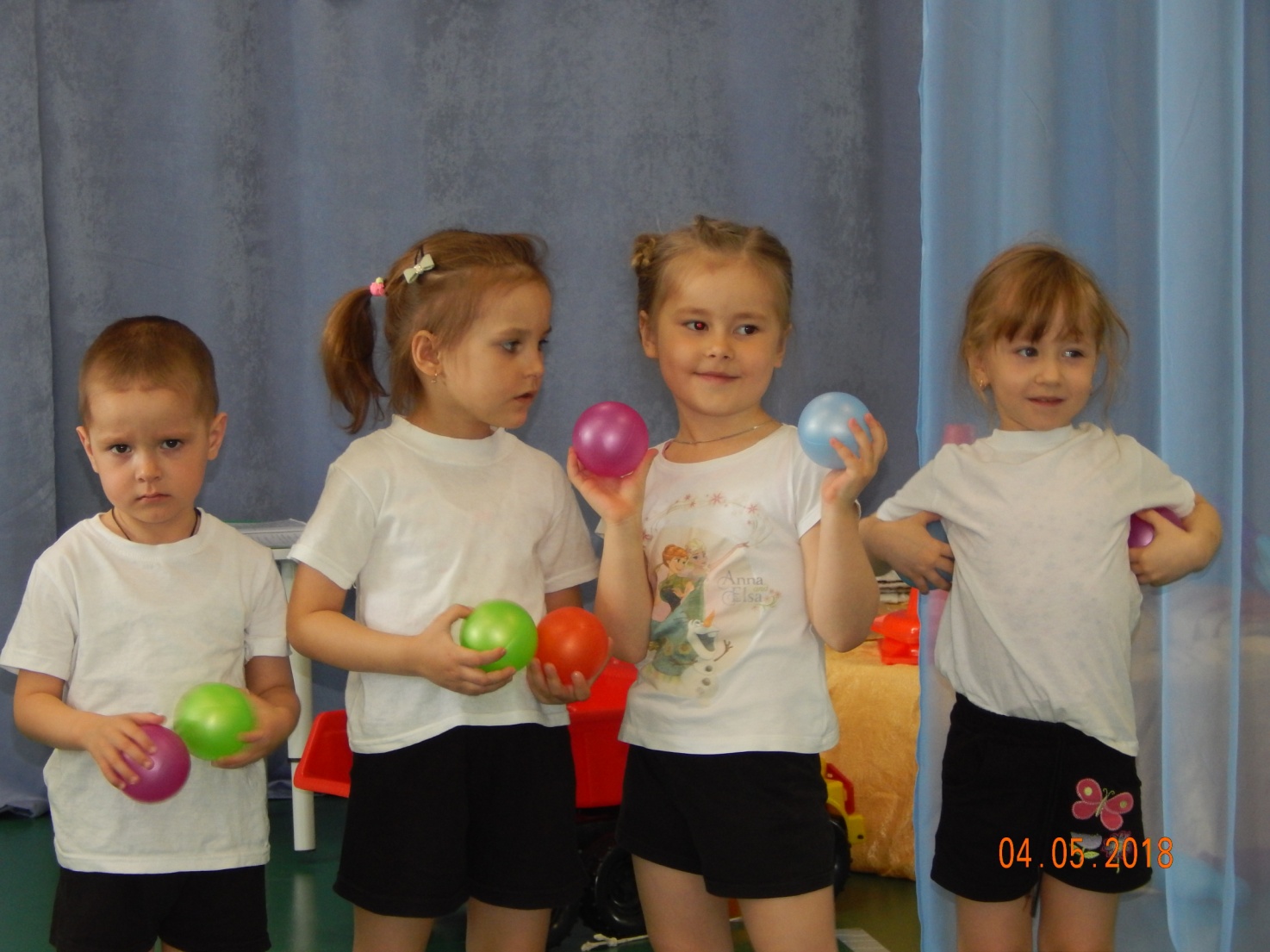 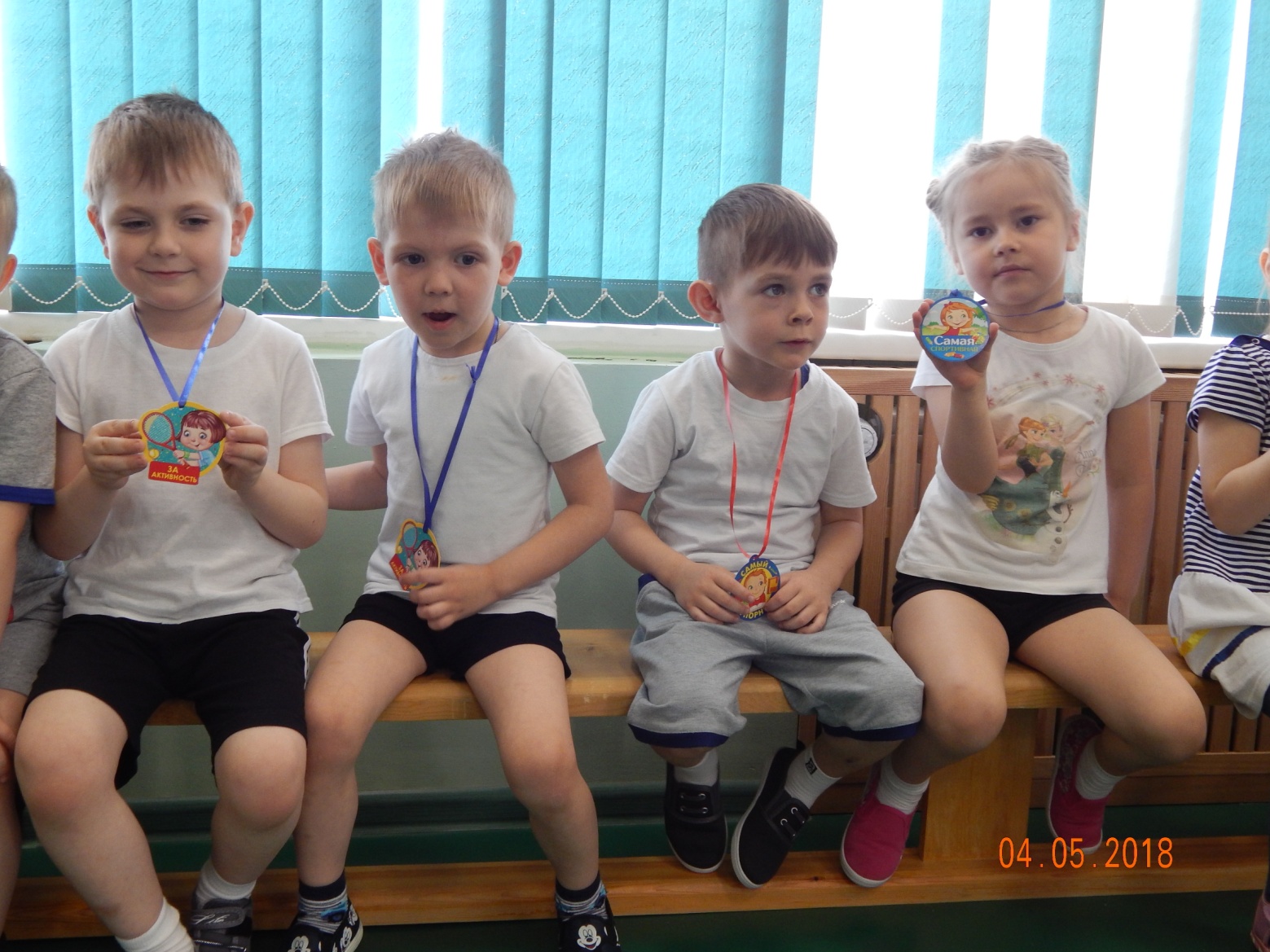 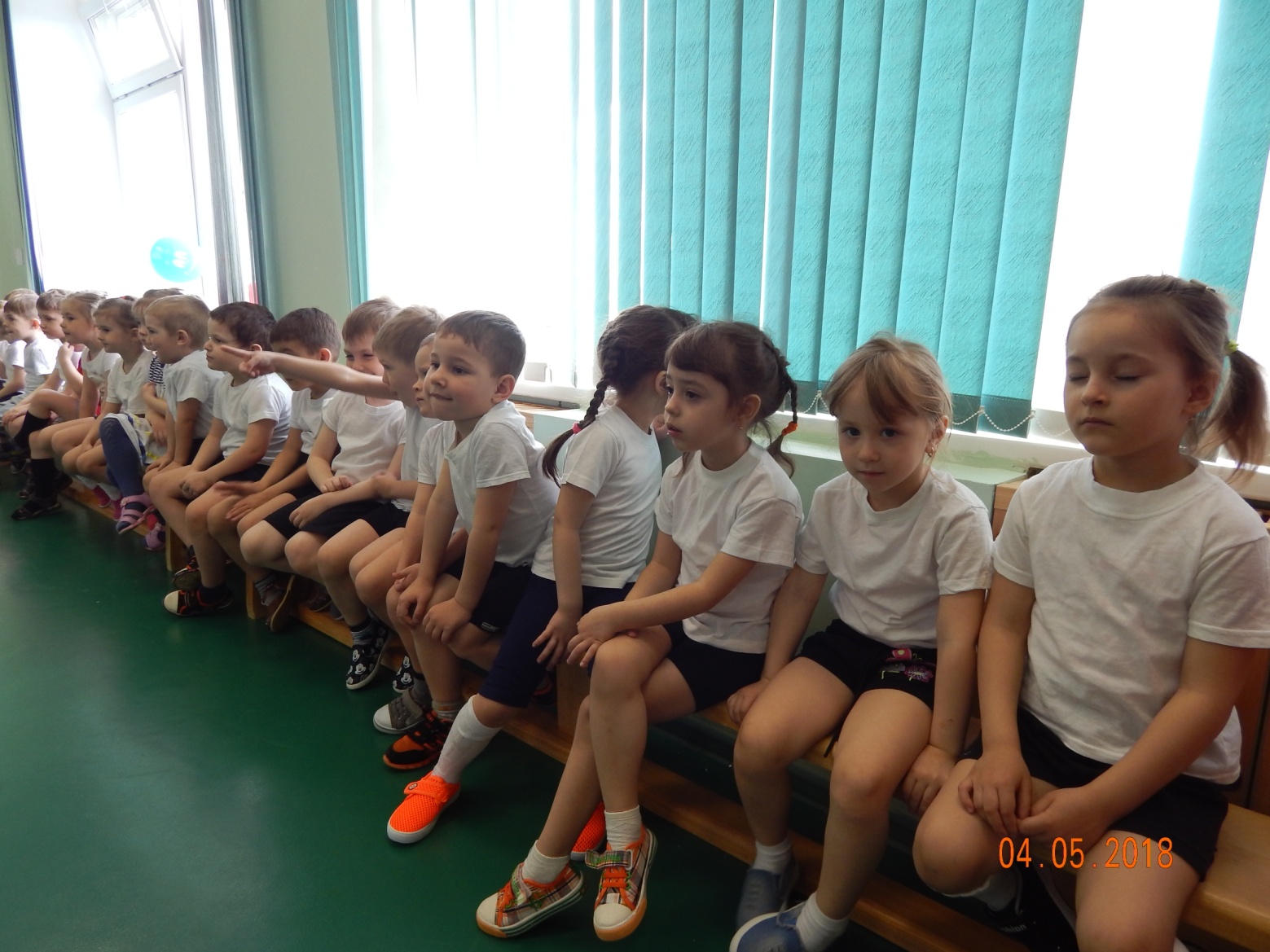 3 этап – заключительныйУтренник «9 Мая – День ПОБЕДЫ!»Дети пели песни, читали стихи, танцевали, играли в игры: 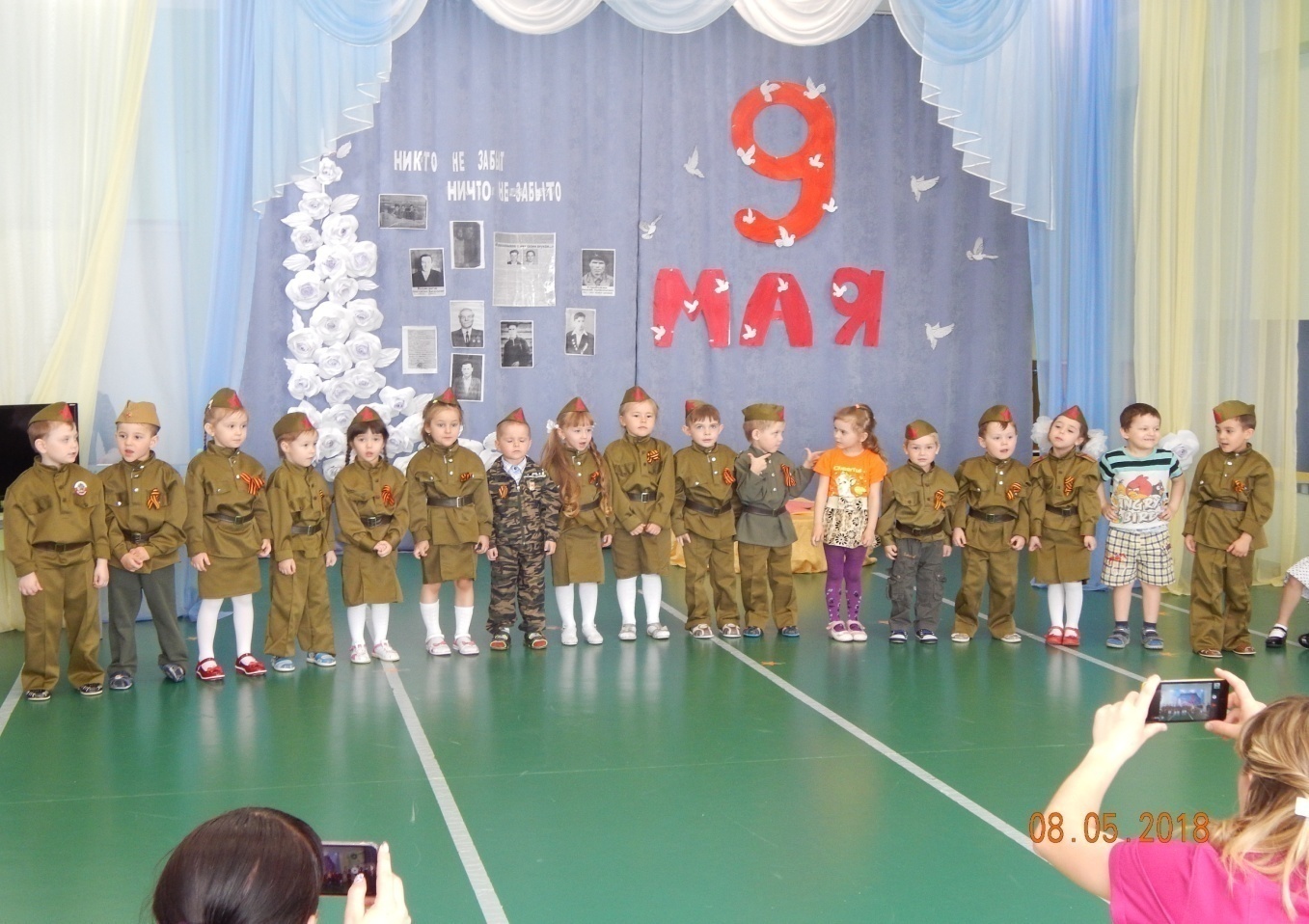 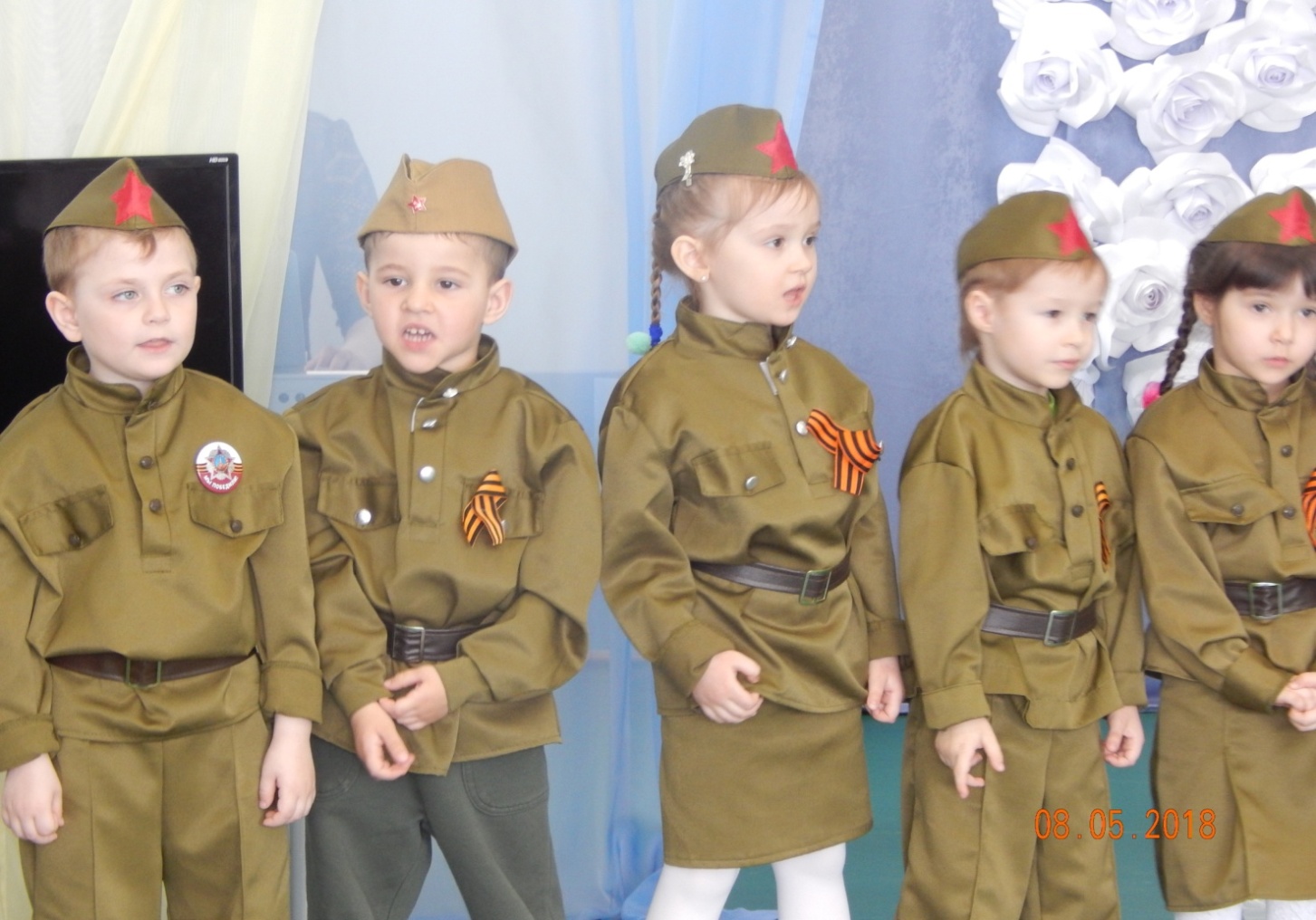 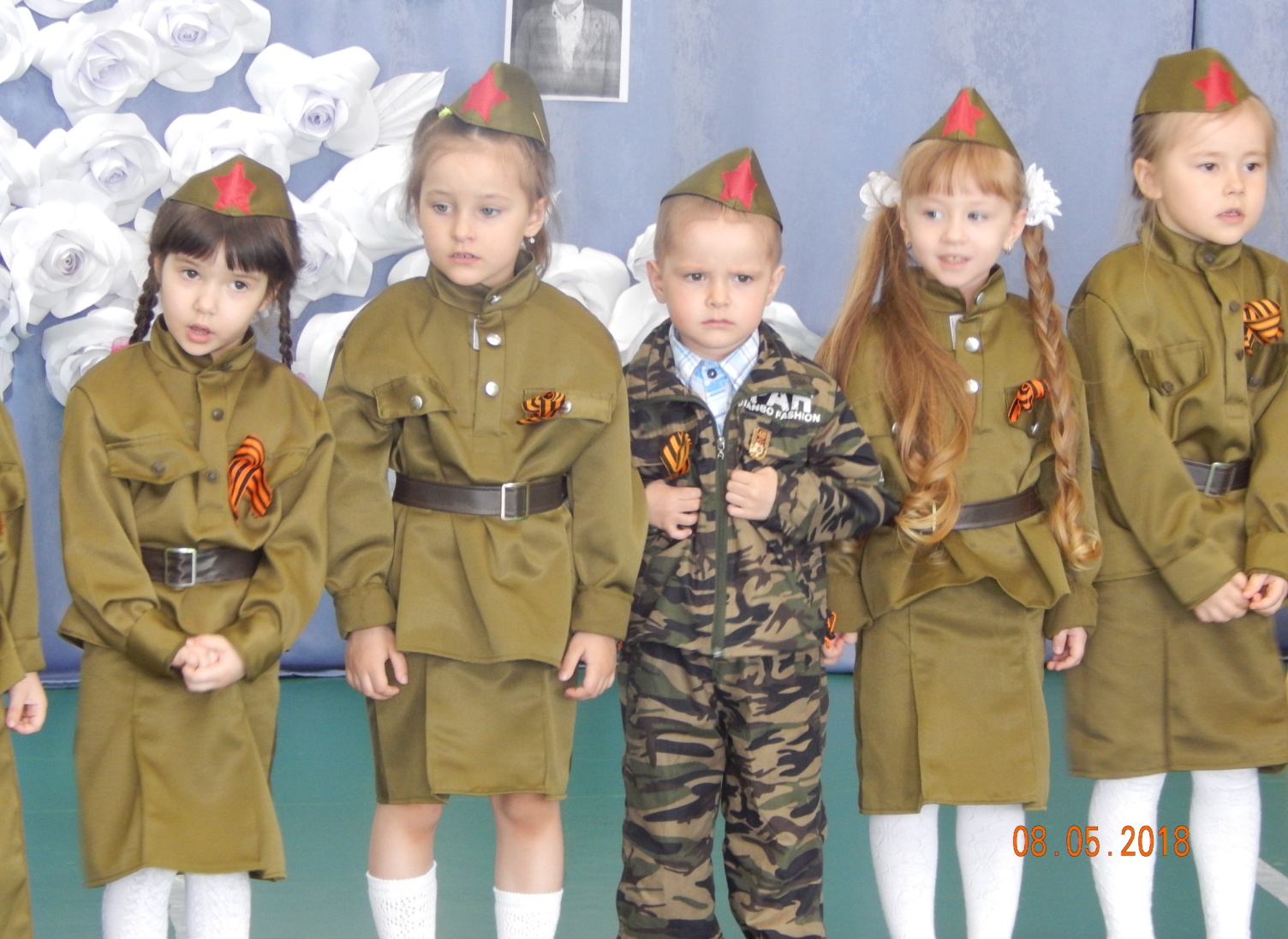 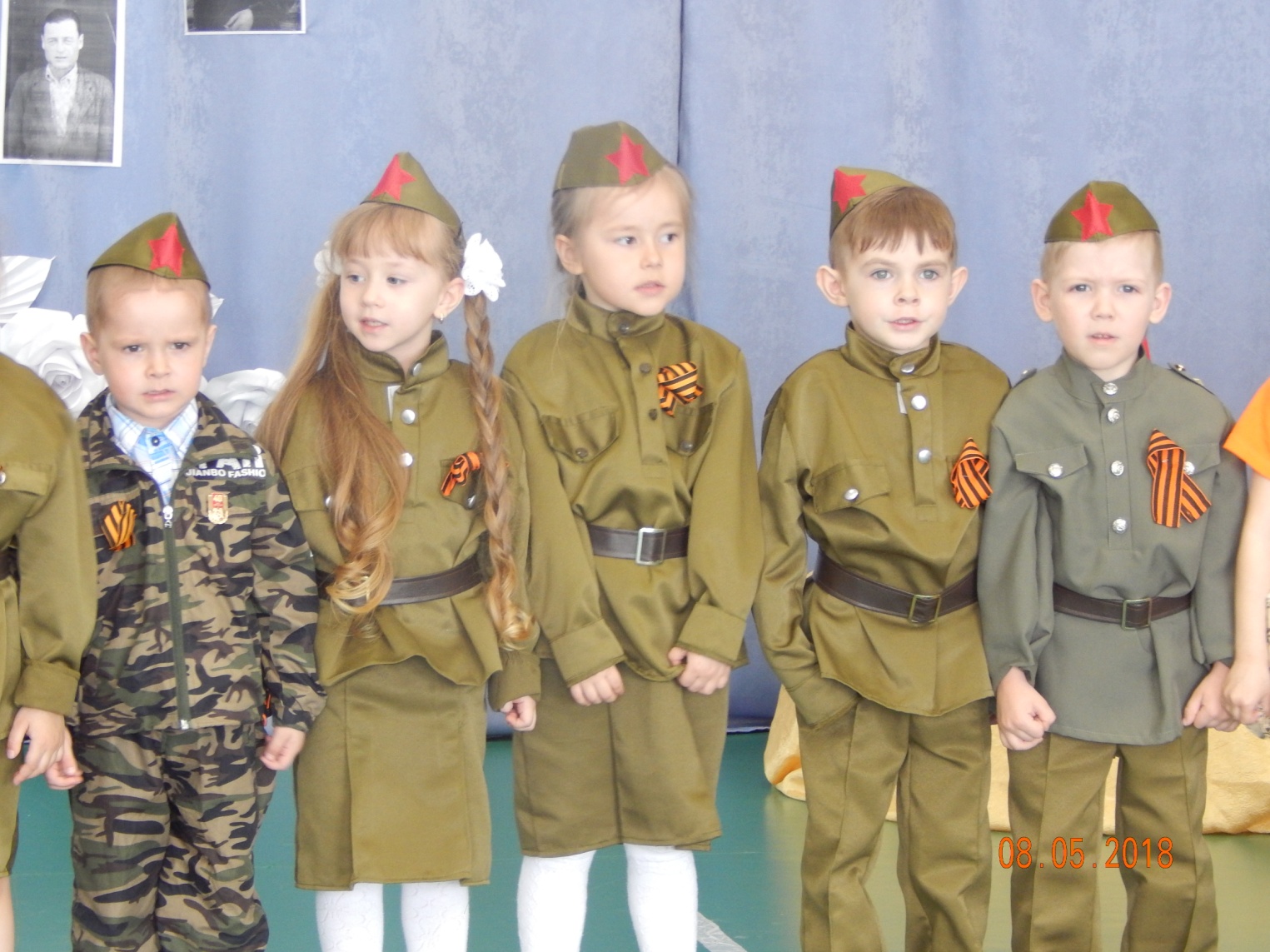 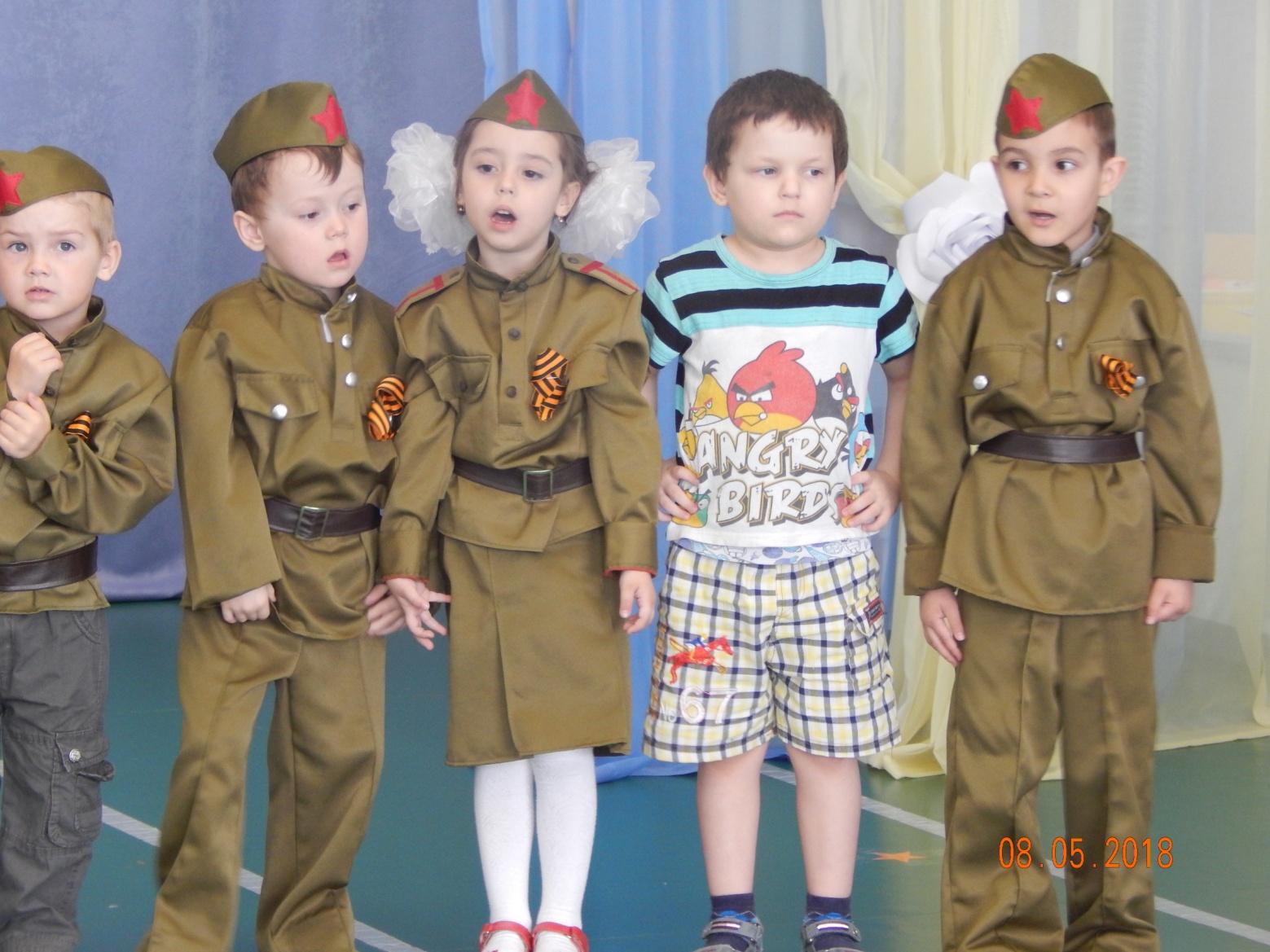 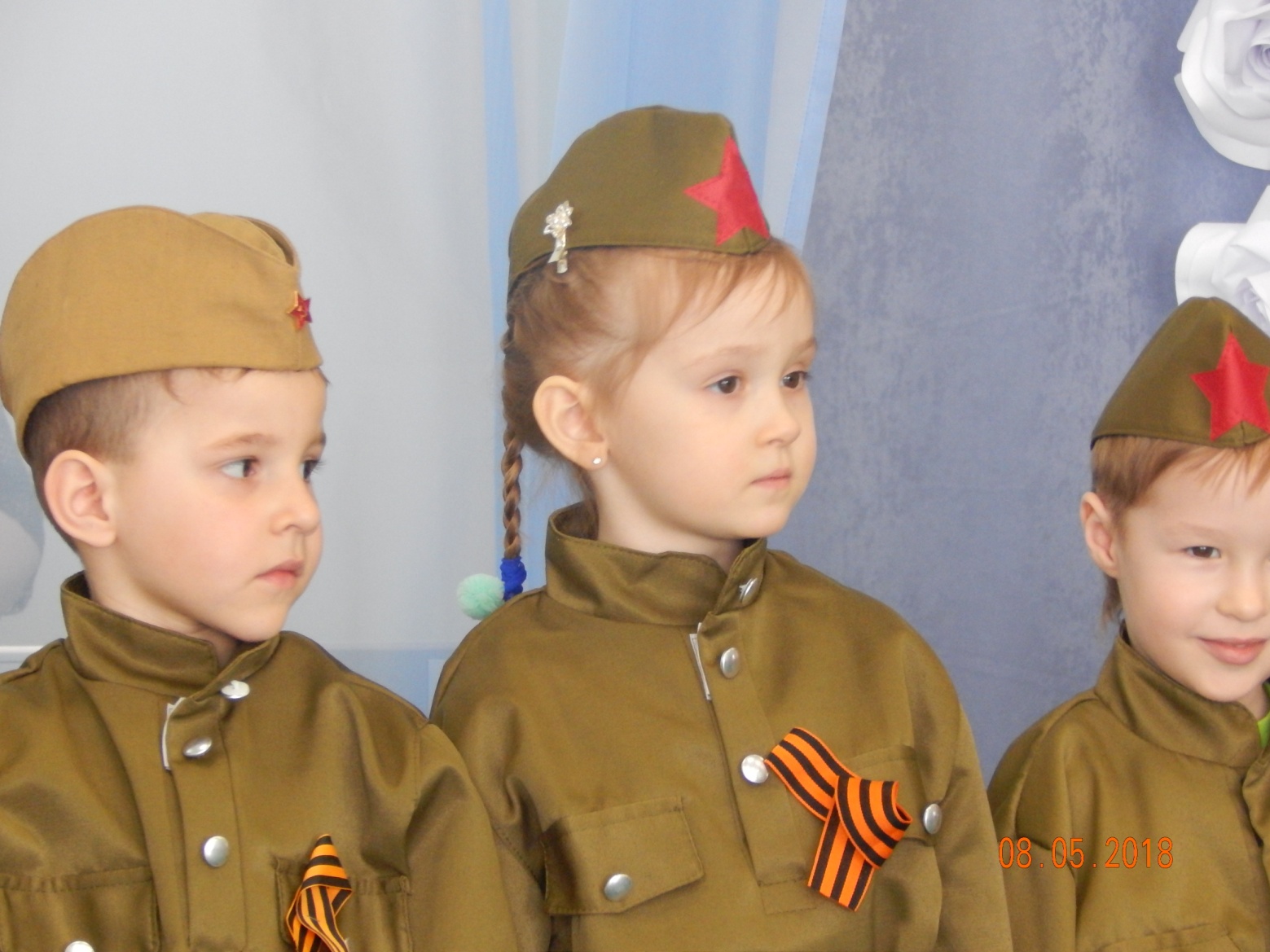 В конце утренника возложили цветы к мемориалу: 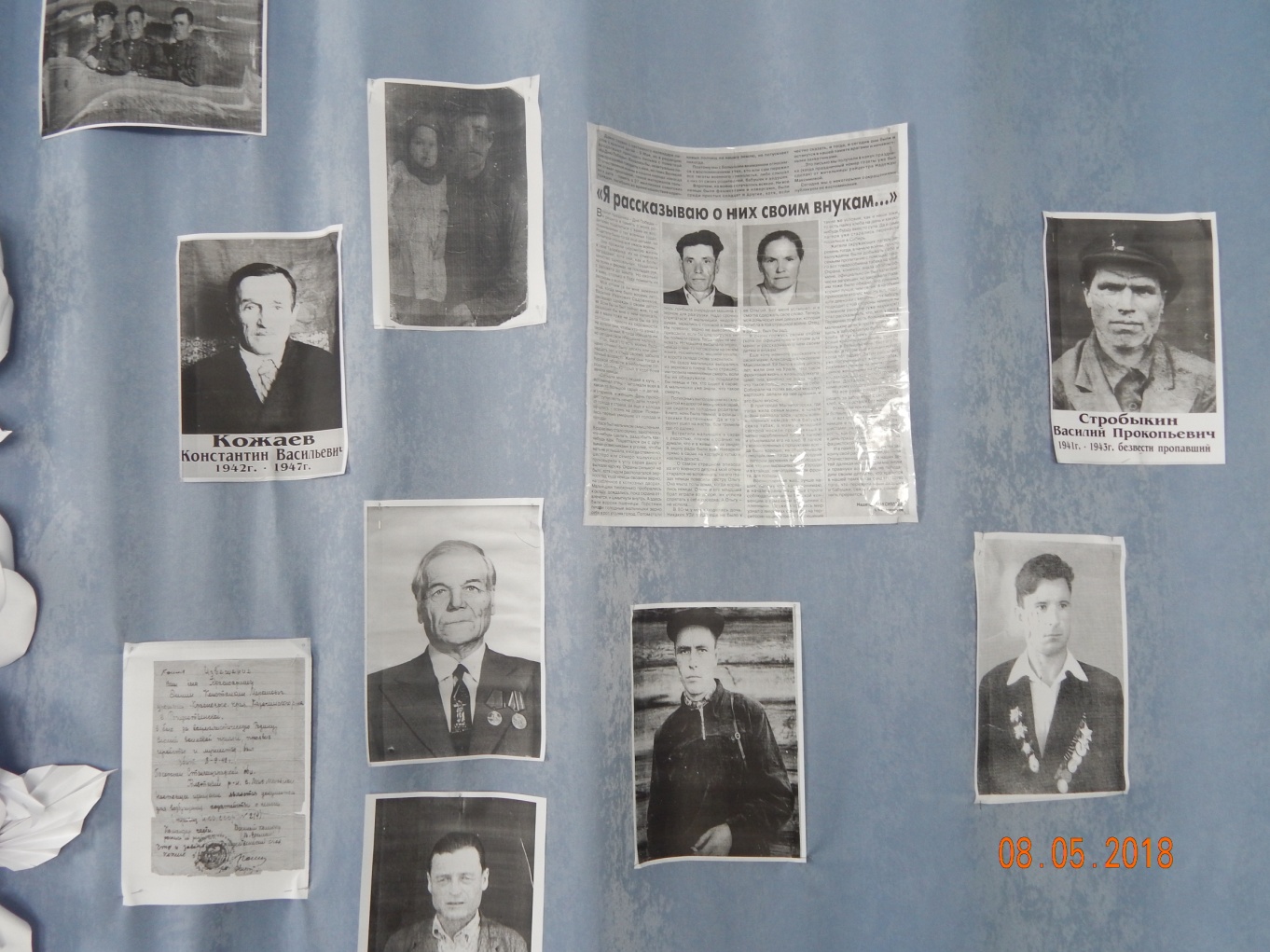 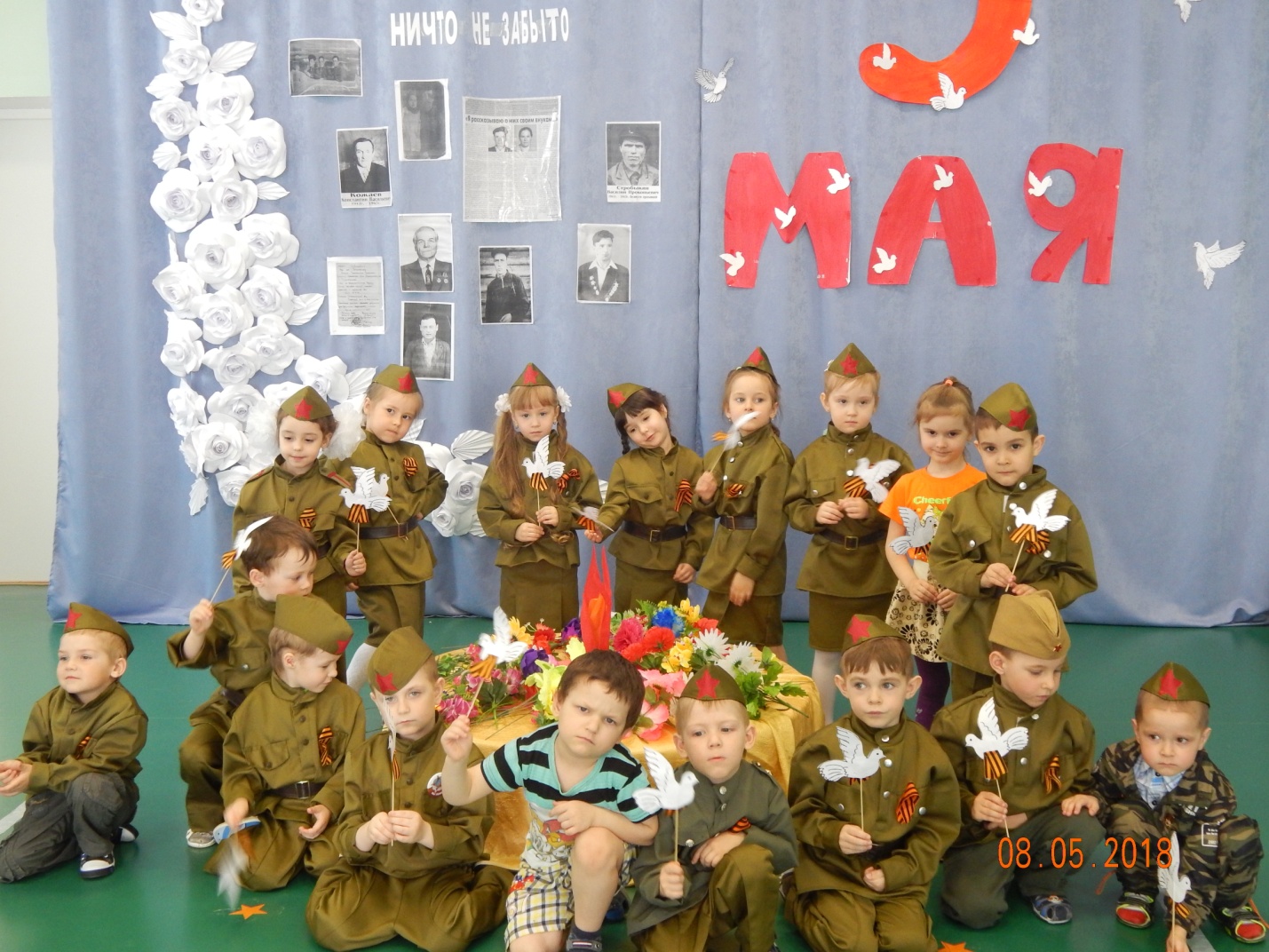 СПАСИБО ЗА ВНИМАНИЕ!